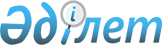 О мерах по дальнейшему совершенствованию оптового рынка электрической мощности и энергии Республики Казахстан
					
			Утративший силу
			
			
		
					Приказ Министра энергетики и минеральных ресурсов Республики Казахстан от 12 января 2001 года N 8. Зарегистрирован в Министерстве юстиции Республики Казахстан 19 января 2001 года N 1366. Утратил силу - приказом и.о. Министра энергетики и минеральных ресурсов РК от 27 августа 2004 года N 197 (V043086)



      В целях совершенствования оптового рынка электрической мощности и энергии Республики Казахстан и во исполнение постановления Правительства Республики Казахстан от 20 апреля 2000 года N 606 
 P000606_ 
 "О дополнительных мерах по повышению эффективности оптового рынка электрической мощности и энергии Республики Казахстан" приказываю: 






      1. Утвердить прилагаемые: 



      1) Правила организации и функционирования оптового рынка электрической мощности и энергии Республики Казахстан; 



      2) Правила оказания услуг Техническим оператором Единой электроэнергетической системы Республики Казахстан; 



      3) Правила оказания услуг Рыночным оператором рынка электрической мощности и энергии Республики Казахстан. 



      2. Департаменту электроэнергетики и твердого топлива Министерства энергетики и минеральных ресурсов Республики Казахстан обеспечить государственную регистрацию указанных в пункте 1 настоящего приказа Правил в Министерстве юстиции Республики Казахстан в установленном законодательством порядке. 



      3. Установить, что: 



      1) функции Технического оператора Единой электроэнергетической системы Республики Казахстан выполняет ОАО "КЕГОК"; 



      2) функции Рыночного оператора оптового рынка электрической мощности и энергии Республики Казахстан (далее - ОРЭМЭ) выполняет ЗАО "КОРЭМ". 



      4. Установить следующие сроки выполнения субъектами ОРЭМЭ предусмотренных пунктами 6 и 7 Правил организации и функционирования оптового рынка электрической мощности и энергии Республики Казахстан требований к техническому оснащению покупателей и продавцов на ОРЭМЭ: 



      1) по приборам коммерческого учета электрической энергии и мощности с долговременной дискретной памятью: 



      продавцами электрической энергии и мощности - до 1 января 2002 года; 



      покупателями электрической энергии и мощности - до 1 июля 2002 года; 



      ОАО "КЕГОК" - в сроки, установленные Проектом реабилитации системы электропередачи компании "КЕГОК" (займ Всемирного банка); 



      региональными электросетевыми компаниями в случае, если они на ОРЭМЭ выполняют функции только энергопередающей организации - до 1 января 2003 года; 



      2) по средствам передачи данных от приборов коммерческого учета в диспетчерские центры Технического оператора и Рыночному оператору, а также по системам сбора и передачи телеметрической информации о величине покупаемой и (или) продаваемой электрической энергии и мощности - до 1 января 2003 года. 



      5. Установить, что расчетный период равен: 



      1) месяцу (в существующих условиях технического оснащения); 



      2) суткам (после оснащения субъектов ОРЭМЭ приборами коммерческого учета электрической энергии с долговременной дискретной памятью и средствами передачи данных от них Техническому и Рыночному операторам); 



      3) часу (после создания автоматизированной системы коммерческого учета электроэнергии). 



      6. Признать утратившими силу: 



      1) приказ Министра энергетики, индустрии и торговли Республики Казахстан от 15 ноября 2000 года N 381 "О мерах по дальнейшему совершенствованию оптового рынка электрической мощности и энергии Республики Казахстан"; 



      2) приказ и.о. Министра энергетики, индустрии и торговли Республики Казахстан от 13 декабря 2000 года N 408 "О признании утратившим силу приказа от 7 ноября 2000 года N 372";



      3) приказ и.о. Министра энергетики, индустрии и торговли Республики Казахстан от 7 ноября 2000 года N 372  
 V001282_ 
  "Об утверждении Правил пользования услугами по диспетчеризации" с момента государственной регистрации Правил оказания услуг Техническим оператором Единой электроэнергетической системы Республики Казахстан.



     7. Контроль за исполнением настоящего приказа оставляю за собой.


      Заместитель




Премьер-Министра - Министр     





                                             Утверждены



                                    приказом Министра энергетики  



                                       и минеральных ресурсов



                                        Республики Казахстан



                                    от 12 января 2001 года N 8


                             


 Правила






              организации и функционирования оптового






              рынка электрической мощности и энергии  






                       Республики Казахстан







                        1. Общие положения




      1. Правила организации и функционирования оптового рынка электрической мощности и энергии Республики Казахстан (далее - Правила) разработаны в соответствии с Законом Республики Казахстан 
 Z990438_ 
 "Об электроэнергетике", 
 P990384_ 
 Программой развития электроэнергетики до 2030 года, утвержденной постановлением Правительства Республики Казахстан от 9 апреля 1999 года N 384, 
 P971193_ 
 Программой дальнейшего развития рынка электроэнергии на 1997-2000 годы, утвержденной постановлением Правительства Республики Казахстан от 31 июля 1997 года N 1193, 
 P000606_ 
 Концепцией совершенствования оптового рынка электрической энергии и мощности Республики Казахстан, одобренной постановлением Правительства Республики Казахстан от 20 апреля 2000 года N 606, 
 K941000_ 
 Гражданским Кодексом Республики Казахстан и другими нормативными правовыми актами. 



      2. Отношения, возникающие между субъектами оптового рынка электрической мощности и энергии (далее - ОРЭМЭ) Республики Казахстан регулируются гражданским законодательством Республики Казахстан, настоящими Правилами, другими нормативными правовыми актами и договорами между субъектами ОРЭМЭ. 



      3. Правила определяют порядок функционирования оптового рынка электрической мощности и энергии на территории Республики Казахстан. 




                   


 2. Основные понятия и определения 






      4. В Правилах использованы следующие понятия и определения: 



      1) балансирующая электрическая энергия - энергия, используемая для устранения нерегулярно возникающих дисбалансов при реализации действующего почасового графика производства-потребления электрической энергии; 



      2) балансирующий ОРЭМЭ - отношения, складывающиеся между субъектами ОРЭМЭ при заключении и исполнении сделок купли-продажи балансирующей электрической энергии при участии Рыночного оператора ОРЭМЭ (далее - Рыночный оператор); 



      3) двухсторонний срочный договор - соглашение, заключаемое между субъектами ОРЭМЭ на двухсторонней основе на любой срок (год, месяц, сутки, час или другой срок) без участия Рыночного оператора; 



      4) клиринговая цена - заявленная цена последнего, самого дорогого из отобранных Рыночным оператором предложений на продажу резервной электрической энергии (ранжированных в порядке возрастания заявленных цен, начиная с минимальной цены), исходя из удовлетворения заявок на ее покупку; 



      5) коммерческая диспетчеризация ОРЭМЭ - осуществление на основе рыночных механизмов централизованного регулирования режимов производства, передачи и потребления электрической энергии на ОРЭМЭ и организация взаиморасчетов между участниками балансирующего ОРЭМЭ; 



      6) национальная энергопередающая организация - организация, эксплуатирующая электрические сети межрегионального уровня, определяющая межрегиональную передачу электрической энергии, а также выступающая в роли Технического оператора ЕЭС Республики Казахстан, выполняющего функции Центрального диспетчерского управления; 



      7) потребитель-регулятор нагрузки - потребитель, который может в определенные часы суток снижать потребление электрической энергии; 



      8) перепродавец (трейдер) - субъект ОРЭМЭ, совершающий сделки оптовой купли-продажи электрической энергии от своего имени и за свой счет с целью получения прибыли в результате последующей перепродажи, не имеющий и не обслуживающий электрические сети; 



      9) пул резервов электрической мощности (ПУЛ РЭМ) - организация, учрежденная на добровольной основе энергопроизводящими, энергопередающими организациями и оптовыми потребителями в целях резервирования электрической мощности, необходимой для покрытия у субъектов ПУЛ РЭМ аварийного дефицита электрической мощности по отношению к их контрактным обязательствам; 



      11) расчетный период - отрезок времени, по результатам которого Рыночный оператор составляет фактический баланс поставки-потребления электрической энергии на ОРЭМЭ; 



      12) регулирующий орган - государственный орган, уполномоченный в соответствии с законодательством Республики Казахстан осуществлять государственное регулирование цен (тарифов) 
 P940288_ 
 ; 



      13) региональные энергопередающие организации - организации, эксплуатирующие сети регионального и (или) местного уровней и осуществляющие передачу электрической энергии внутри отдельных регионов Республики Казахстан; 



      14) резерв мощности - свободная от обязательств мощность агрегатов энергопроизводящих организаций, которая может быть использована на ОРЭМЭ; 



      15) Рыночный оператор ОРЭМЭ - организация, осуществляющая с помощью рыночных механизмов коммерческую диспетчеризацию режимов производства и потребления электрической энергии на ОРЭМЭ; 



      16) срочный ОРЭМЭ - отношения, складывающиеся между субъектами ОРЭМЭ при заключении и исполнении двухсторонних срочных договоров, при условии поставки электрической энергии в определенный период в будущем; 



      17) суточный график - составленный Рыночным оператором и утвержденный в установленном порядке документ, регламентирующий среднечасовые величины производства, передачи, поставки и потребления электрической энергии субъектами рынка электрической мощности и энергии Республики Казахстан на каждые календарные сутки с 0-00 часов до 24-00 часов алматинского времени; 



      18) Технический оператор Единой электроэнергетической системы Республики Казахстан (далее - Технический оператор) - организация, осуществляющая централизованное оперативно-диспетчерское управление режимами производства, передачи и потребления электрической мощности и (или) энергии Единой электроэнергетической системы Республики Казахстан (далее - ЕЭС) и на ОРЭМЭ (см. подпункт 7 настоящего пункта); 



      19) уполномоченный орган - государственный орган, осуществляющий регулирование отношений, связанных с электроэнергетикой; 



      20) фактический баланс - документ, устанавливающий адресное распределение объемов произведенной, поставленной и потребленной электрической энергии на ОРЭМЭ субъектами срочного и балансирующего ОРЭМЭ за расчетный период. 




                        


  3. Субъекты ОРЭМЭ 






      5. Субъектами ОРЭМЭ являются следующие юридические лица: 



      1) покупатели и продавцы электрической мощности и (или) энергии на ОРЭМЭ; 



      2) организации, имеющие в своем составе электрические станции и передающие электрическую энергию через сети Национальной энергопередающей организации от собственных электрических станций потребителям, входящим в состав этих же организаций; 



      3) национальная энергопередающая организация; 



      4) региональные энергопередающие организации; 



      5) юридические лица иностранных государств, осуществляющие в установленном порядке экспорт и (или) импорт электрической мощности и (или) энергии; 



      6) Рыночный оператор ОРЭМЭ; 



      7) ПУЛ РЭМ и другие организации, осуществляющие подобные виды деятельности на ОРЭМЭ. 




          


 4. Условия получения права на покупку и (или) продажу 






              электрической мощности и (или) энергии на ОРЭМЭ 






      6. Покупатели и продавцы электрической мощности и (или) энергии, а также организации, имеющие в своем составе электрические станции и передающие электрическую энергию через сети Национальной энергопередающей организации от собственных электрических станций потребителям, входящим в состав этих же организаций получают право покупать и (или) продавать электрическую мощность и (или) энергию на ОРЭМЭ, а также право передавать ее по сетям Национальной энергопередающей организации при условии подписания ими трехстороннего договора с Рыночным оператором и Техническим оператором "О совместной деятельности на оптовом рынке электрической мощности и энергии Республики Казахстан" по рекомендуемой настоящими правилами форме (Приложение 1 и Приложение 2). 



      Договор "О совместной деятельности на оптовом рынке электрической мощности и энергии Республики Казахстан" является и договором покупателя или продавца электрической мощности и (или) энергии с Рыночным оператором на предоставление последним возмездных услуг коммерческой диспетчеризации. 



      7. Рыночный оператор и Технический оператор подписывают с субъектом ОРЭМЭ трехсторонний договор "О совместной деятельности на оптовом рынке электрической мощности и энергии Республики Казахстан" при выполнении последним следующих условий: 



      1) наличие лицензии соответственно осуществляемой деятельности в случаях, предусмотренных действующим законодательством. 



      Организации, осуществляющие покупку электрической энергии в целях перепродажи, имеют право покупать на ОРЭМЭ электрическую энергию только у энергопроизводящих организаций, имеющих лицензию на право производства электрической энергии, или организаций, имеющих право импортировать электрическую мощность и (или) энергию; 



      2) наличие приборов (или систем) коммерческого учета покупаемой (продаваемой) на ОРЭМЭ электрической мощности и (или) энергии с долговременной дискретной памятью и средствами передачи данных от них в диспетчерские центры Технического оператора и Рыночному оператору; 



      3) наличие диспетчерских пунктов, оснащенных средствами связи с диспетчерскими центрами Технического оператора и Рыночным оператором, обученного и аттестованного персонала, снабженного необходимыми инструкциями по обслуживанию приборов коммерческого учета и для круглосуточной оперативно-диспетчерской деятельности, наделенного правом вести оперативные переключения и оперативные переговоры с диспетчерскими центрами Технического оператора и Рыночным оператором или наличие документа о передаче таких полномочий какому-либо диспетчерскому центру; 



      4) наличие системы сбора и передачи телеметрической информации о величине потребляемой и (или) продаваемой электрической мощности и (или) энергии; 



      5) принятие обязательства, что мощность потребления (поставки) электрической энергии каждым потребителем (энергопроизводящей организацией) в течение суток (базовая) составляет не менее 5 МВт. Нарушение этого обязательства влечет лишение субъекта ОРЭМЭ права покупать-продавать электрическую мощность и (или) энергию на ОРЭМЭ. 



      Исключение из этого правила предоставляется потребителям электрической мощности и (или) энергии, подключенным по состоянию на 1 января 2001 года непосредственно к сети Национальной энергопередающей организации или к шинам собственных нужд энергопроизводящих организаций, осуществляющим продажу электрической энергии на ОРЭМЭ. Список таких потребителей определяется Уполномоченным органом. 



      8. Диспетчерские пункты, оперативный персонал, приборы коммерческого учета, средства передачи от них данных, системы сбора и передачи телеметрической информации и средства связи, указанные в пункте 7 Правил, должны соответствовать нормативным техническим требованиям, установленным Уполномоченным органом. 



      9. Выполнение покупателем (продавцом) условий, указанных в подпунктах 2), 3), 4) пункта 7 и в пункте 8 Правил, подтверждается актом освидетельствования, который является приложением к Договору и составляется Техническим оператором в присутствии продавца или покупателя. В акте освидетельствования также указываются точки разграничения балансовой принадлежности электросетей и эксплуатационной ответственности, места установки приборов коммерческого учета и их технические характеристики. 



      10. В случае несоответствия приборов коммерческого учета, средств передачи от них данных, систем сбора и передачи телеметрической информации и средств связи, указанных в подпунктах 2) и 4) пункта 6 Правил, нормативным техническим требованиям, установленным Уполномоченным органом, Рыночный и Технический операторы имеют право подписания трехстороннего договора "О совместной деятельности на оптовом рынке электрической мощности и энергии" по рекомендуемой настоящими Правилами форме (Приложение 2) только, если продавец и (или) покупатель принимает на себя обязательства: 



      1) организовать передачу информации по согласованным с Техническим оператором и Рыночным оператором каналам связи (факс, телетайп, электронная почта), в объеме и в сроки, необходимые для диспетчеризации; 



      2) принимать урегулирование, в том числе и финансовое, выявленных по итогам расчетного периода не контрактных потребления или поставок электрической энергии на ОРЭМЭ, в порядке, установленном нормативными правовыми актами. 



      11. В случае, если покупатель покупает электрическую энергию не для собственного потребления, а для поставки другим потребителям, то на таких потребителей распространяются требования подпунктов 2), 3), 4), 5) пункта 7 Правил. 



      12. Региональные энергопередающие организации и юридические лица иностранных государств получают право покупать и (или) продавать электрическую мощность и (или) энергию на ОРЭМЭ при выполнении условий, указанных в пунктах 6, 7, 8 и 9 Правил. При этом экспорт и импорт электрической мощности и (или) энергии осуществляются при условии выполнения требований таможенного законодательства, если международным договором, участником которого является Республика Казахстан, не установлено иное. 



      13. В трехстороннем договоре "О совместной деятельности на оптовом рынке электрической мощности и энергии" Рыночный и Технический операторы должны предусмотреть следующие обязательные положения: 



      1) предмет деятельности сторон на ОРЭМЭ; 



      2) объем выполнения продавцом (покупателем) и порядок проверки выполнения условий, перечисленных в подпунктах 1)-6) пункта 7 настоящих Правил, на получение права покупать-продавать электрическую энергию и (или) мощность на ОРЭМЭ и права передавать ее по сетям Национальной энергопередающей организации; 



      3) порядок передачи продавцом (покупателем) ОРЭМЭ Техническому оператору необходимой информации при несоответствии приборов коммерческого учета, средств передачи от них данных, систем сбора и передачи телеметрической информации и средств связи нормативным техническим требованиям, установленным Уполномоченным органом; 



      4) порядок оплаты покупателем (потребителем) стоимости полученной через балансирующий ОРЭМЭ электрической энергии, включая выявленные Рыночным оператором по итогам расчетного периода дисбалансы, а также порядок оплаты услуг Рыночного оператора; 



      5) данные, необходимые для составления Рыночным оператором фактического баланса по итогам расчетного периода, и порядок их представления субъектами ОРЭМЭ; 



      6) права Технического оператора: 



      принимать меры оперативно-технического характера, направленные на соблюдение заданного в установленном порядке режима поставки-потребления проданной и (или) купленной на ОРЭМЭ электрической мощности и (или) энергии; 



      проводить дополнительную проверку выполнения субъектом ОРЭМЭ условий, указанных в подпунктах 2)-4) пункта 7 настоящих Правил и, в случае невыполнения этих условий требовать устранения обнаруженных отклонений (нарушений) в установленный им срок; 



      7) права Рыночного оператора: 



      давать обязательные для исполнения субъектом ОРЭМЭ указания по соблюдению последним заданного в установленном порядке режима поставки и (или) потребления проданной и (или) купленной субъектом ОРЭМЭ электрической мощности и (или) энергии; 



      выписывать субъекту ОРЭМЭ извещения на оплату электрической энергии, купленной и (или) потребленной последним с балансирующего ОРЭМЭ, включая выявленные Рыночным оператором по итогам расчетного периода дисбалансы; 



      не допускать субъекта ОРЭМЭ к централизованным торгам на балансирующем ОРЭМЭ и ограничивать отпуск (передачу) электрической мощности и (или) энергии субъекту ОРЭМЭ, если он является потребителем, или потребителю субъекта ОРЭМЭ, если последний является продавцом (перепродавцом) электрической мощности и (или) энергии, в случае несвоевременной оплаты субъектом ОРЭМЭ счетов на оплату электрической энергии, купленной и (или) потребленной им с балансирующего ОРЭМЭ, включая выявленные Рыночным оператором по итогам расчетного периода дисбалансы, а также в случае несвоевременной оплаты услуг Рыночного оператора. 




            


 5. ПУЛ Резервов Электрической мощности (ПУЛ РЭМ) 






            и другие организации, осуществляющие подобные виды 






                          деятельности на ОРЭМЭ 






      14. На ОРЭМЭ допускается деятельность организаций, учрежденных на добровольной основе субъектами рынка электрической мощности и энергии, функции которых не противоречат настоящим Правилам и другим нормативным правовым актам в электроэнергетике. 



      15. ПУЛ РЭМ и другие подобные организации осуществляют свою деятельность на ОРЭМЭ в соответствии с настоящими Правилами и заключенными договорами с субъектами ОРЭМЭ. 




                          


  6. Рыночный оператор ОРЭМЭ 






      16. Рыночный оператор ОРЭМЭ осуществляет коммерческую диспетчеризацию ОРЭМЭ и в этих целях выполняет следующие функции: 



      1) организация централизованного информационного обеспечения операций по купле-продаже электрической мощности и (или) энергии и услуг; 



      2) организация ежедневных торгов по купле-продаже балансирующей электрической энергии "за день вперед" и "за час вперед"; 



      3) формирование базы данных о заключенных двухсторонних срочных договорах на куплю-продажу электрической энергии между продавцами и покупателями ОРЭМЭ и договорах на ее передачу; 



      4) составление суточных графиков; 



      5) осуществление мониторинга исполнения субъектами ОРЭМЭ режима поставки-потребления электрической мощности и (или) энергии в рамках суточного графика; 



      6) составление фактических балансов поставки и потребления электрической энергии субъектами ОРЭМЭ для проведения ими взаиморасчетов как по двухсторонним срочным договорам, так и по результатам работы балансирующего ОРЭМЭ; 



      7) выставление участникам ОРЭМЭ извещений на оплату за полученную с балансирующего ОРЭМЭ за расчетный период электрическую энергию; 



      8) предоставление дополнительных услуг информационного и вспомогательного характера. 




                      


 7. Технический оператор 






      17. Технический оператор осуществляет централизованное оперативно-диспетчерское управление режимами производства, передачи и потребления электрической мощности и (или) энергии на ОРЭМЭ и в этих целях выполняет следующие функции: 



      1) техническая реализация составленных Рыночным оператором суточных графиков производства и потребления электрической энергии;



      2) ввод в действие по команде Рыночного оператора резерва балансирующего ОРЭМЭ;



      3) ввод в действие резерва мощности ПУЛ РЭМ и других подобных организаций согласно заключенным договорам;



      4) организация взаимодействия с диспетчерскими центрами ОЭС Центральной Азии и РАО ЕЭС России для обеспечения устойчивости межсистемных связей;



      5) соблюдение технических требований, влияющих на бесперебойное электроснабжение потребителей ОРЭМЭ;



      6) предоставление дополнительных услуг технического характера.



      18. Функции Технического оператора выполняются Национальной энергопередающей организацией.





               8. Национальная энергопередающая организация




      19. Национальная энергопередающая организация выполняет на ОРЭМЭ следующие функции:



      1) осуществляет на основе договоров передачу и (или) распределение электрической энергии по сетям межрегионального уровня, купленной и (или) проданной на ОРЭМЭ; 



      2) обеспечивает качество передаваемой по ее сетям электрической энергии в соответствии с требованиями, установленными государственными стандартами и иными нормативными правовыми актами по стандартизации; 



      3) обеспечивает на основе договоров с энергопередающими организациями иностранных государств передачу экспортируемой и импортируемой электрической мощности и (или) энергии по территории иностранных государств. 




          


                 9. Структура ОРЭМЭ 






      20. ОРЭМЭ состоит из: 



      1) срочного ОРЭМЭ, на котором на двухсторонней основе покупается-продается электрическая мощность и (или) энергия с поставкой в определенный период в будущем; 



      2) балансирующего ОРЭМЭ, на котором покупается-продается электрическая энергия на централизованных торгах "за день вперед" и "за час вперед" в целях балансирования режима поставки-потребления электрической энергии. 




           


 10. Управление и регулирование отношений на ОРЭМЭ 






      21. Управление и регулирование отношений на срочном и балансирующем ОРЭМЭ осуществляется Рыночным и Техническим операторами в порядке, установленном настоящими Правилами, другими нормативными правовыми актами, а также трехсторонним договором "О совместной деятельности на оптовом рынке электрической мощности и энергии" между покупателем или продавцом электрической энергии, Рыночным и Техническим операторами. 



      22. Управление и регулирование отношений в ПУЛ РЭМ и подобных ему организациях осуществляется в порядке, установленном Правилами этих организаций, а также настоящими Правилами и другими нормативными правовыми актами. 




                    


   11. Предмет сделок на ОРЭМЭ 






      23. Предметом сделок на ОРЭМЭ являются: 



      1) на срочном ОРЭМЭ - электрическая мощность и (или) энергия, фактически потребленная потребителем и определенная по показаниям приборов коммерческого учета потребителя, установленным на границе балансовой принадлежности между потребителем и энергопередающей организацией; 



      2) на балансирующем ОРЭМЭ - электрическая энергия, купленная или проданная на балансирующем ОРЭМЭ, объем которой определяется сделками, заключенными по итогам централизованных торгов "за день вперед" и "за час вперед", и выявленными Рыночным оператором по итогам расчетного периода дисбалансами. 





                  12. Сделки по купле-продаже электрической 






                  мощности и (или) энергии на срочном ОРЭМЭ 






      24. Сделки по купле-продаже электрической мощности и (или) энергии на срочном ОРЭМЭ осуществляются на основании двухсторонних срочных договоров между покупателями и продавцами электрической мощности и (или) энергии по цене, устанавливаемой соглашением сторон. К таким сделкам относятся и сделки, совершаемые на двухсторонней основе в процессе реализации суточного графика в целях балансирования заданного режима. 



      25. Двухсторонние срочные договоры на куплю-продажу электрической мощности и (или) энергии заключаются как посредством проведения прямых переговоров покупателей с продавцами, так и с помощью Рыночного оператора, организующего информационное содействие участникам ОРЭМЭ при заключении срочных договоров за месяц, неделю и сутки вперед, и должны включать следующие обязательные положения: 



      1) порядок регулирования суточного и сезонного изменения поставки электрической мощности и (или) энергии; 



      2) условия поставки (порядок резервирования) электрической мощности и (или) энергии в случае возникновения аварийного повреждения технологического оборудования; 



      3) порядок ограничения и (или) прекращения отпуска электрической мощности и (или) энергии в случае несвоевременной оплаты покупателем электрической мощности и (или) энергии; 



      4) ответственность энергопроизводящих организаций или торгово-посреднических компаний перед покупателем за перерыв, прекращение или ограничение подачи электрической мощности и (или) энергии, не предусмотренных договором. 



      26. Договоры проходят экспертизу у Технического оператора на предмет возможности передачи электрической энергии в соответствии с необходимыми техническими требованиями. 



      Рыночный оператор имеет право требовать у сторон, подписавших двухсторонний срочный договор на куплю-продажу электрической мощности и (или) энергии на срочном ОРЭМЭ, предоставления ему подписанной обеими сторонами информационно-технической заявки к договору по установленной форме (Приложение 3). Информационно-техническая заявка должна содержать сведения по объемам, срокам поставки электрической мощности и (или) энергии, сроки действия двухстороннего срочного договора купли-продажи электрической мощности и (или) энергии, юридические и банковские реквизиты сторон, а также: 



      1) порядок регулирования суточного и сезонного изменения поставки электрической мощности и (или) энергии; 



      2) условия поставки электрической мощности и (или) энергии в случае возникновения аварийного повреждения технологического оборудования; 



      3) допустимые пределы почасового отклонения фактического потребления электрической мощности и (или) энергии от заявленных для включения в суточный график величин; 



      4) порядок ограничения и/или прекращения отпуска электрической мощности и (или) энергии в случае несвоевременной оплаты покупателем электрической мощности и (или) энергии; 



      5) ответственность энергопроизводящих организаций или торгово-посреднических компаний перед покупателем за перерыв, прекращение или ограничение подачи электрической мощности и (или) энергии, не предусмотренных договором; 



      6) точку присоединения к межрегиональной или региональной электрической сети энергопроизводящей организации-поставщика электрической мощности и (или) энергии, согласованную с транспортной компанией; 



      7) точку присоединения к межрегиональной или региональной электрической сети потребителя (покупателя), согласованную с транспортной компанией; 



      8) характерные суточные графики потребления электрической энергии прямых потребителей и потребителей, обслуживаемых торгово-посредническими компаниями, для каждого месяца (сезона). 



      27. После подписания двухсторонних срочных договоров на куплю-продажу электрической мощности и (или) энергии, прохождения ими технической экспертизы, информационно-технические заявки к договорам, указанные в пункте 26, передаются субъектом ОРЭМЭ, заключившим договор на передачу купленной-проданной электрической энергии с Национальной энергопередающей организацией, Рыночному оператору для регистрации. 



      Регистрация Рыночным оператором информационно-технической заявки считается регистрацией соответствующего договора. 



      Подтверждением прохождения технической экспертизы является наличие договора на передачу купленной-проданной электрической энергии с Национальной энергопередающей организацией. 



      28. Все информационно-технические заявки к договорам должны подаваться на регистрацию не позднее, чем за 3 суток, предшествующих дню начала осуществления сделок по купле-продаже и передаче электрической энергии. 



      29. По двухсторонним срочным договорам, заключаемым за сутки вперед, регистрация производится до 11-00 часов суток, предшествующих началу поставки электрической мощности и (или) энергии, по форме Приложения 4. 



      30. Все изменения, вносимые в ранее заключенные двухсторонние срочные договоры на куплю-продажу электрической мощности и (или) энергии, и в договоры на ее передачу, касающиеся данных по информационно-техническим заявкам, также должны быть переданы продавцами Рыночному оператору для регистрации не позднее, чем до 11-00 часов суток, предшествующих началу поставки электрической мощности и (или) энергии. 



      31. После процедуры регистрации договора Рыночный оператор высылает подтверждение продавцу и покупателю. 



      32. Договоры принимаются Рыночным оператором к включению в распоряжение на диспетчеризацию только после их регистрации. 




         


  13. Сделки по купле-продаже электрической энергии 






                        на балансирующем ОРЭМЭ 






      33. Сделки по купле-продаже электрической энергии на балансирующем ОРЭМЭ совершаются с помощью Рыночного оператора на организуемых им централизованных торгах по купле-продаже электрической энергии "за день вперед" и "за час вперед" по клиринговым ценам, а также по выявленным Рыночным оператором по итогам расчетного периода дисбалансам по ценам дисбалансов, определяемым согласно Правилам оказания услуг Рыночным оператором ОРЭМЭ, утвержденным в установленном порядке. 



      34. Централизованные торги по купле-продаже электрической энергии "за день вперед" и "за час вперед" проводятся на основании подаваемых Рыночному оператору заявок энергопроизводящих организаций на продажу и заявок покупателей на покупку электрической энергии. 



      35. Заявки на продажу должны содержать сведения о почасовых объемах и ценах продаваемой электрической энергии. Заявки на покупку должны содержать сведения о почасовых объемах и предельной цене покупаемой электрической энергии. 



      36. Для заключения сделок на торгах "за день вперед", в первую очередь, отбираются заявки на продажу с наименьшей ценой продажи, а все сделки на данных торгах совершаются по клиринговой цене, равной цене последней заявки на продажу, закрывающей имеющийся спрос на покупку. 



      37. Централизованные торги "за час вперед" организуются среди своевременно поданных заявок на покупку и продажу электрической энергии, а также оставшихся невостребованными заявок на продажу "за день вперед", определенных по результатам предшествующих централизованных торгов "за день вперед". 



      38. Порядок организации и проведения централизованных торгов определяются "Правилами оказания услуг Рыночным оператором рынка электрической мощности и энергии", утвержденными в установленном порядке. 



      39. По результатам централизованных торгов "за день вперед" Рыночный оператор регистрирует совершенные на них сделки и составляет график поставок балансирующей электрической энергии "за день вперед". 



      40. Совершенные на централизованных торгах "за час вперед" сделки регистрируются по мере их совершения и учитываются при регулировании текущего режима производства-потребления на ОРЭМЭ. 




             


  14. Реализация сделок, совершенных на ОРЭМЭ 






      41. Реализация сделок, совершенных на ОРЭМЭ, производится в соответствии с суточным графиком производства-потребления электрической энергии, формируемым Рыночным оператором. 



      42. В суточном графике указываются почасовые величины поставки электрической мощности и (или) энергии каждой энергопроизводящей организацией, поставляющей электрическую мощность и (или) энергию на ОРЭМЭ, и потребления каждым потребителем, для которого была куплена электрическая мощность и (или) энергия на ОРЭМЭ. 



      43. Для формирования суточного графика работы субъектов ОРЭМЭ энергопроизводящие организации ежесуточно представляют Рыночному оператору согласованные с потребителями заявки, составленные на основании всех прошедших регистрацию у Рыночного оператора двухсторонних срочных договоров и сделок, совершенных на централизованных торгах "за день вперед". 



      44. Проект суточного графика Рыночный оператор направляет для согласования технической возможности осуществления передачи электрической мощности и (или) энергии Техническому оператору. 



      45. Согласованный и утвержденный в установленном порядке график передается Техническому оператору для исполнения. 



      46. В процессе реализации суточного графика Рыночный оператор принимает дополнительные заявки на поставку балансирующей электрической энергии как от энергопроизводящих организаций и торгово-посреднических компаний, так и от потребителей-регуляторов нагрузки. 



      47. Обо всех возникающих отклонениях от суточного графика Технический оператор информирует Рыночного оператора. При этом Технический оператор определяет субъектов ОРЭМЭ, вызвавших (допустивших) отклонение, и величину мощности, необходимую для балансирования режима. 



      48. Рыночный оператор по факту каждого полученного от Технического оператора сообщения об отклонениях от суточного графика предлагает субъекту ОРЭМЭ, вызвавшему отклонение, выполнить мероприятия по сбалансированию режима или осуществить покупку дополнительного объема электрической энергии. 



      49. Если субъект ОРЭМЭ не сбалансировал режим своего потребления (поставки), то Технический оператор на основании полученной от Рыночного оператора информации принимает необходимые меры воздействия на субъектов ОРЭМЭ с целью устранения нарушения суточного графика. 



      50. Если по техническим причинам указанные в пункте 49 меры воздействия на субъекта ОРЭМЭ не возможно реализовать, то вводится в действие резерв мощности, имеющийся в наличии на балансирующем ОРЭМЭ. Потребленная (поставленная) при этом электрическая энергия регистрируется Рыночным оператором как купленная (проданная) в результате сделки между соответствующими субъектами ОРЭМЭ по клиринговой цене, сложившейся на час поставки, и подлежит оплате потребителем в порядке, установленном для сделок на балансирующем ОРЭМЭ. 



      51. В аварийных ситуациях, угрожающих потерей устойчивости режима производства-потребления в ЕЭС Республики Казахстан, Технический оператор принимает предусмотренные законодательством Республики Казахстан оперативные меры по ликвидации аварийной ситуации без дополнительных согласований с Рыночным оператором. Установление виновной стороны и порядок возмещения возможных убытков производится в порядке, установленном законодательством. 



      52. По показаниям приборов коммерческого учета, ежесуточно передаваемых потребителями и энергопроизводящими организациями Рыночному оператору через региональные диспетчерские центры Технического оператора, ведется оперативный контроль поставки-потребления электрической энергии на ОРЭМЭ. 



      53. По истечении расчетного периода Рыночный оператор составляет фактический баланс производства-потребления электрической энергии на ОРЭМЭ, который является основанием для урегулирования взаиморасчетов между субъектами срочного и балансирующего ОРЭМЭ. 




 


    15. Экспорт и импорт электрической мощности и (или) энергии 






      54. Отношения, возникающие на ОРЭМЭ по сделкам на экспорт и (или) импорт электрической мощности и (или) энергии, регулируются в порядке, предусмотренном соответствующими договорами, действующим законодательством Республики Казахстан и межгосударственными соглашениями. 



      55. Отношения, возникающие на ОРЭМЭ в результате неконтрактного потребления электрической энергии из иностранных государств и (или) неконтрактной поставки электрической энергии в иностранные государства, регулируются в следующем порядке: 



      1) субъекты ОРЭМЭ, по чьей вине произошло неконтрактное потребление электрической энергии из иностранных государств и (или) осуществившие неконтрактную поставку электрической мощности и (или) энергии в иностранные государства, а также объемы их неконтрактного потребления или неконтрактной поставки ежесуточно определяются Рыночным оператором на основании уточненных суточных графиков и показаний приборов коммерческого учета электрической энергии, а также информации Технического оператора об объемах неконтрактных межгосударственных перетоков электрической энергии; 



      2) в случае неконтрактного потребления электрической энергии из иностранных государств, субъекты ОРЭМЭ, по чьей вине это произошло, должны возместить неконтрактно потребленную электрическую энергию в порядке, предусмотренном настоящими Правилами, а также с учетом положений соответствующих межгосударственных соглашений; 



      3) в случае неконтрактной поставки электрической энергии с ОРЭМЭ в иностранные государства, Технический оператор обеспечивает возмещение неконтрактно поставленной субъектом ОРЭМЭ электрической энергии путем согласования с уполномоченной организацией иностранного государства объемов и сроков поставки электрической энергии на ОРЭМЭ; 



      4) объемы возмещения в установленном порядке учитываются Рыночным оператором при формировании суточных графиков и фактического баланса поставки-потребления электрической энергии. 




            


 16. Порядок компенсации затрат, связанных с потерями 






                     при передаче электрической энергии 






      56. Затраты Национальной энергопередающей организации, связанные с компенсацией потерь электрической энергии в ее сетях и элементах сети других организаций, используемых для передачи электрической энергии для субъектов ОРЭМЭ, оплачиваются субъектами ОРЭМЭ в установленном Регулирующим органом порядке. 



      57. Ежедневно Национальная энергопередающая организация проводит корректировку прогнозных величин потерь электрической энергии в своих сетях на изменение условий передачи (изменение схемы сети, загрузка линий электропередачи, погодные условия, другие) для включения их в составляемый суточный график производства-потребления на предстоящие сутки. 




                     


  17. Финансовые взаиморасчеты 






      58. Финансовые взаиморасчеты между покупателями и продавцами электрической мощности и (или) энергии на ОРЭМЭ производятся: 



      1) на срочном ОРЭМЭ - в соответствии с заключенными двухсторонними срочными договорами; 



      2) на балансирующем ОРЭМЭ - в порядке, предусмотренном трехсторонним договором между покупателем или продавцом электрической мощности и (или) энергии, Рыночным оператором и Техническим оператором "О совместной деятельности на оптовом рынке электрической мощности и энергии". 




                  


   18. Обязанности субъектов ОРЭМЭ 






      59. Рыночный оператор и Технический оператор должны предусмотреть в трехстороннем договоре "О совместной деятельности на оптовом рынке электрической мощности и энергии Республики Казахстан" выполнение продавцами и (или) покупателями электрической энергии и (или) мощности на ОРЭМЭ следующих обязанностей: 



      1) исполнять сформированные в установленном порядке суточные графики на предстоящие сутки; 



      2) исполнять оперативные распоряжения Рыночного и Технического операторов по ведению режимов для выполнения суточного графика; 



      3) представлять Рыночному оператору информацию по заключенным договорам на куплю-продажу и передачу электрической мощности и (или) энергии в объеме и по форме, утвержденным в установленном порядке; 



      4) предоставлять Техническому оператору технологическую информацию, необходимую для осуществления централизованного оперативно-диспетчерского управления; 



      5) соблюдать сроки представления данных измерений коммерческих приборов учета и нести ответственность за достоверность представляемой информации; 



      6) своевременно (не менее чем за 3 суток) предупреждать своих партнеров, с которыми заключены двухсторонние срочные договоры, и Рыночного оператора об изменении условий договоров, указанных в пункте 26 настоящих Правил; 



      7) предоставлять Рыночному и Техническому операторам беспрепятственный доступ к приборам коммерческого учета; 



      8) принимать для осуществления взаиморасчетов фактические балансы, составленные Рыночным оператором по итогам расчетного периода; 



      9) выполнять иные обязанности, установленные трехсторонним договором между покупателем или продавцом электрической мощности и (или) энергии, Рыночным оператором и Техническим оператором "О совместной деятельности на оптовом рынке электрической мощности и энергии", а также настоящими Правилами и другими нормативными правовыми актами. 



      60. Национальная энергопередающая организация обязана обеспечить: 



      1) предоставление на не дискриминационной основе доступа к сетям межрегионального уровня всем покупателям и продавцам электрической мощности и (или) энергии, получившим право продавать-покупать электрическую мощность и (или) энергию на ОРЭМЭ и право ее передачи по сетям Национальной энергопередающей при подписании договора "О совместной деятельности на оптовом рынке электрической мощности и энергии; 



      2) надежность передачи электрической энергии в соответствии с заключенными договорами;



      3) резервирование пропускной способности линий электропередачи для обеспечения бесперебойного снабжения потребителей согласно заключенным договорам.



      61. Рыночный и Технический операторы обязаны обеспечить выполнение функций, возложенных на них трехсторонним договором между покупателем или продавцом электрической мощности и (или) энергии, Рыночным оператором и Техническим оператором "О совместной деятельности на оптовом рынке электрической мощности и энергии", а также настоящими Правилами и другими нормативными правовыми актами.





                           19. Ответственность




     62. За нарушение настоящих Правил наступает ответственность в соответствии с законодательством Республики Казахстан.




                                            Утверждены 



                                   приказом Министра энергетики 



                                      и минеральных ресурсов 



                                       Республики Казахстан



                                   от 12 января 2001 года N 8


                               


 Правила 






                  оказания услуг Техническим оператором 






                  Единой электроэнергетической системы 






                          Республики Казахстан 







                          1. Общие положения 






      1. Правила оказания услуг Техническим оператором Единой электроэнергетической системы Республики Казахстан (далее - Правила) разработаны в соответствии с Законом Республики Казахстан 
 Z990438_ 
 "Об электроэнергетике", постановлением Правительства Республики Казахстан от 20 апреля 2000 года N 606 
 P000606_ 
 "О дополнительных мерах по повышению эффективности оптового рынка электрической энергии и мощности Республики Казахстан" и другими нормативными правовыми актами. 



      2. Права и обязанности Технического оператора Единой электроэнергетической системы Республики Казахстан (далее - ЕЭС) (далее - Технический оператор) при оказании услуг субъектам ЕЭС, в том числе субъектам оптового рынка электрической мощности и энергии (далее - ОРЭМЭ) Республики Казахстан, а также права и обязанности субъектов ЕЭС и ОРЭМЭ при получении ими услуг Технического оператора регламентируются настоящими Правилами, Правилами организации и функционирования оптового рынка электрической мощности и энергии, другими нормативными правовыми актами и договорами между субъектами ОРЭМЭ и Техническим оператором. 



      3. Функции Технического оператора ЕЭС Республики Казахстан, который одновременно является Техническим оператором ОРЭМЭ, выполняются Национальной энергопередающей организацией. 



      4. Правила обязательны для всех субъектов ЕЭС и ОРЭМЭ Республики Казахстан независимо от формы их собственности и ведомственной принадлежности. 



      5. В настоящих Правилах используются следующие понятия и определения: 



      1) договор "О совместной деятельности на оптовом рынке электрической мощности и энергии Республики Казахстан" - трехсторонний договор между покупателем или продавцом электрической мощности и (или) энергии, Рыночным оператором и Техническим оператором, дающий право покупать и (или) продавать электрическую мощность и (или) энергию на ОРЭМЭ, а также право передавать ее по сетям Национальной энергопередающей организации; 



      2) национальная энергопередающая организация - организация, эксплуатирующая электрические сети межрегионального уровня, осуществляющая межрегиональную передачу электрической энергии, а также выступающая в роли Технического оператора ЕЭС Республики Казахстан, выполняющего функции Центрального диспетчерского управления; 



      3) переток электрической мощности и (или) энергии - передача электрической мощности и (или) энергии по одной или нескольким линиям электропередачи в контролируемом сечении; 



      4) пул резервов электрической мощности (ПУЛ РЭМ) - организация, учрежденная на добровольной основе энергопроизводящими, энергопередающими организациями и оптовыми потребителями в целях резервирования электрической мощности, необходимой для покрытия у субъектов ПУЛ РЭМ аварийного дефицита электрической мощности по отношению к их контрактным обязательствам; 



      5) регулирующий орган - государственный орган, уполномоченный в соответствии с законодательством Республики Казахстан осуществлять государственное регулирование цен (тарифов); 



      6) рыночный оператор ОРЭМЭ - организация, осуществляющая с помощью рыночных механизмов коммерческую диспетчеризацию режимов производства и потребления электрической мощности и (или) энергии на ОРЭМЭ в соответствии с Правилами оказания услуг Рыночным оператором рынка электрической мощности и энергии Республики Казахстан; 



      7) региональные энергопередающие организации - организации, эксплуатирующие сети регионального и (или) местного уровней и осуществляющие передачу электрической энергии внутри отдельных регионов Республики Казахстан; 



      8) суточный график - утвержденный в установленном порядке документ, регламентирующий величины производства, передачи, поставки и потребления электрической энергии субъектами рынка электрической мощности и энергии Республики Казахстан на каждые календарные сутки с 0-00 часов до 24-00 часов алматинского времени; 



      9) технический оператор - организация, осуществляющая централизованное оперативно-диспетчерское управление режимами производства, передачи и потребления электрической мощности и (или) энергии ЕЭС Республики Казахстан и на ОРЭМЭ (см. подпункт 2 настоящего пункта);



      10) уполномоченный орган - государственный орган, осуществляющий регулирование отношений, связанных с электроэнергетикой.





            2. Услуги, оказываемые Техническим оператором 




     6. Технический оператор на основании договоров на оказание услуг оказывает субъектам ЕЭС, в том числе и субъектам ОРЭМЭ, следующие виды услуг:



     1) технической диспетчеризации, заключающейся в централизованном оперативно-диспетчерском управлении режимами производства, передачи и потребления электрической мощности и (или) энергии в ЕЭС, в том числе на ОРЭМЭ;



     2) дополнительные услуги технического характера.





            3. Функции Технического оператора по технической 






                             диспетчеризации 




      7. Технический оператор в рамках осуществляемой им технической диспетчеризации выполняет следующие функции:



      1) проведение технической экспертизы договоров купли-продажи электрической мощности и (или) энергии на ОРЭМЭ на предмет возможности передачи электрической мощности и (или) энергии в соответствии с критериями устойчивости, функционирования ЕЭС Республики Казахстан и условиями надежности электроснабжения потребителей; 



      2) техническая реализация составленного Рыночным оператором суточного графика, обеспечивающая выполнение контрактных обязательств субъектами ОРЭМЭ и надежную параллельную работу субъектов ЕЭС Республики Казахстан; 



      3) оперативный контроль фактического производства и потребления электрической мощности и (или) энергии согласно утвержденному суточному графику; 



      4) разработка и применение технических и организационных мероприятий по вводу режима ограничений и предотвращению бесконтрактного, а также сверхдоговорного потребления, передачи электрической мощности и (или) энергии; 



      5) согласование текущих ремонтов, а также годовых и месячных графиков ремонтов основного оборудования электростанций, подстанций, линий электропередачи, устройств релейной защиты и противоаварийной автоматики, систем технологического управления субъектов ЕЭС Республики Казахстан, независимо от формы собственности, подготовка предложений по оптимизации планов ремонта и осуществление оперативного контроля за ходом их выполнения, включая: 



      рассмотрение и принятие решений по заявкам энергопроизводящих организаций и энергопередающих организаций по выводу в ремонт и резерв основного оборудования электростанций и электрических сетей, средств диспетчерского технологического управления, релейной защиты и автоматики; 



      осуществление режимной проработки заявок на вывод в ремонт основного оборудования электростанций и сетей, устройств релейной защиты (РЗ), противоаварийной автоматики (ПА), средств диспетчерско-технологического управления субъектов ЕЭС; 



      6) обеспечение технических условий для вывода в ремонт основного оборудования электростанций и электрических сетей; 



      7) производство переключений при выводе в ремонт и при вводе в работу ВЛ и оборудования в соответствии с распределением оборудования по способу диспетчерского управления; 



      8) осуществление контроля готовности к работе основного оборудования электростанций и электрических сетей ЕЭС, их систем управления, релейной защиты, автоматики, телемеханики и связи; 



      9) осуществление мониторинга режимов работы оборудования электростанций ЕЭС; 



      10) осуществление контроля за вводом новых генерирующих мощностей, демонтажом и перемаркировкой действующего оборудования, разрывами и ограничениями в энергопроизводящих организациях ЕЭС Республики Казахстан; 



      11) распределение оборудования по способу диспетчерского управления; 



      12) обеспечение предотвращения, локализации и ликвидации технологических нарушений в ЕЭС Республики Казахстан, включая: 



      согласование схем и параметров настройки устройств РЗ и ПА; 



      разработка электрических режимов и принципов противоаварийного управления, регулирования частоты и мощности в ЕЭС; 



      управление резервами мощности в ЕЭС, в том числе, ввод в действие резерва мощности ПУЛ РЭМ и других подобных организаций согласно заключенным договорам; 



      13) расчет долгосрочных режимов работы гидроэлектростанций (ГЭС), подготовка предложений по водно-хозяйственному балансу и работе гидроэлектростанций, изменений в графики сработки и наполнения водохранилищ, ежедневный контроль расходов воды и работы водохозяйственных объектов Республики Казахстан и сопредельных государств, контроль за водохозяйственными объектами, расположенными на трансграничных реках, и выполнения международных соглашений;



     14) разработка условий для организации параллельной работы с энергосистемами сопредельных государств, включая взаимодействие с их диспетчерскими центрами, на основе критериев надежности ЕЭС Республики Казахстан;



     15) управление режимами межгосударственных перетоков электрической мощности и (или) энергии;



     16) осуществление долгосрочного прогнозирования балансов мощности и (или) энергии.



     8. Выполнение вышеуказанных функций осуществляется Техническим оператором в порядке, определяемом Уполномоченным органом.





                4. Оплата технической диспетчеризации 




      9. Техническая диспетчеризация является возмездной услугой Технического оператора.



      10. Услуги Технического оператора по технической диспетчеризации оплачиваются участниками отношений производства и потребления электрической энергии и мощности Республики Казахстан по тарифу, утвержденному Регулирующим органом в установленном порядке. 



      11. Порядок предоставления и условия оплаты услуг Технического оператора по технической диспетчеризации определяются в договоре. В договоре также определяются условия создания соответствующих режимов работы потребителей, поддержания соответствующего качества электрической энергии, создания надежных схем передачи электрической мощности и (или) энергии, порядок ввода ограничений в случае несвоевременной оплаты за полученные услуги, ответственность сторон за неисполнение условий, предусмотренных договором. 




             


5. Дополнительные услуги технического характера 






      12. По мере необходимости Технический оператор может предоставлять дополнительные услуги технического характера. 



      13. Стоимость дополнительных услуг технического характера и порядок их оплаты устанавливаются по согласованию с Регулирующим органом. 




             


 6. Права и обязанности Технического оператора 






      14. Технический оператор при оказании им услуг и осуществлении возложенных на него функций, предусмотренных трехсторонним договором между покупателем или продавцом электрической мощности и (или) энергии, Рыночным оператором и Техническим оператором "О совместной деятельности на оптовом рынке электрической мощности и энергии", настоящими Правилами, Правилами организации и функционирования оптового рынка электрической мощности и энергии Республики Казахстан и другими нормативными правовыми актами имеет право: 



      1) отдавать оперативные распоряжения, направленные на соблюдение критериев устойчивости функционирования ЕЭС, качества электрической энергии и заданных суточным графиком режимов производства-потребления электрической мощности и энергии, которые являются обязательными для всех субъектов ЕЭС, независимо от форм собственности и ведомственной принадлежности; 



      2) возвращать на доработку Рыночному оператору проекты суточных графиков ОРЭМЭ при их несоответствии критериям устойчивости, функционирования ЕЭС Республики Казахстан и не соблюдении установленных норм пропусков из водохранилищ; 



      3) принимать оперативные меры по устранению возникающих при исполнении суточных графиков дисбалансов электрической мощности в соответствии с указаниями Рыночного оператора; 



      4) разрабатывать технические и организационные мероприятия по вводу режимов ограничения и отключения от сети субъектов ОРЭМЭ для предотвращения бесконтрактного, а также сверхдоговорного потребления электрической мощности и (или) энергии; 



      5) вводить ограничения и отключения потребления электрической мощности и (или) энергии в соответствии с порядком, установленным Уполномоченным органом, при неисполнении субъектами ЕЭС и ОРЭМЭ договорных обязательств, либо в аварийных ситуациях, угрожающих потерей устойчивости режима производства-потребления в ЕЭС Республики Казахстан, в соответствии с законодательством Республики Казахстан; 



      6) требовать от всех субъектов, присоединенных к сети Национальной энергопередающей организации безусловного выполнения указаний по размещению и установке средств противоаварийной автоматики (далее - ПА) и релейной защиты (далее - РЗ), а также изменения параметров их настройки, необходимых для соблюдения критериев надежности ЕЭС Республики Казахстан; 



      7) запрашивать необходимую информацию для осуществления централизованного оперативно-диспетчерского управления от всех субъектов ЕЭС и ОРЭМЭ независимо от формы собственности; 



      8) контролировать качество информации, необходимой для оперативно-диспетчерского управления, а также фактическое производство и потребление электрической энергии и мощности на всех объектах электроэнергетики и потребителей, подключенных к ЕЭС, независимо от формы собственности и ведомственной принадлежности; 



      9) реализовать другие права Технического оператора как организации, осуществляющей централизованное оперативно-диспетчерское управление ЕЭС, определяемые настоящими Правилами, Правилами организации и функционирования оптового рынка электрической мощности и энергии Республики Казахстан и другими нормативными правовыми актами. 



      15. Технический оператор обязан обеспечить: 



      1) устойчивую и надежную параллельную работу ЕЭС Республики Казахстан, своевременное принятие мер по предотвращению, локализации и ликвидации аварий на энергетических объектах, входящих в зону оперативного управления; 



      2) соблюдение договорных межгосударственных перетоков электрической мощности и (или) энергии; 



      3) совместно с субъектами ЕЭС качество подаваемой электрической энергии в соответствии с требованиями, установленными государственными стандартами и иными нормативными правовыми актами по стандартизации; 



      4) регулирование и поддержание стандартной частоты в ЕЭС на основе заключенных договоров и сделок; 



      5) выполнение условий договоров, заключенных с субъектами ОРЭМЭ, и возмещение убытков, нанесенных субъектам ОРЭМЭ в случае превышения Техническим оператором своих полномочий или неправомерных действий с его стороны, наносящих экономический ущерб другим субъектам ОРЭМЭ; 



      6) выполнение других обязанностей, возложенных на него договорами с субъектами ЕЭС и ОРЭМЭ, настоящими Правилами, Правилами организации и функционирования оптового рынка электрической мощности и энергии Республики Казахстан и другими нормативными правовыми актами. 




            


7. Права и обязанности субъектов ЕЭС и ОРЭМЭ 






      16. Субъекты ЕЭС и ОРЭМЭ в соответствие с законодательством Республики Казахстан и договорами на получение услуг по технической диспетчеризации, обязаны: 



      1) исполнять оперативные распоряжения Технического операторов по ведению режимов для выполнения суточного графика; 



      2) своевременно оплачивать услуги Технического оператора в порядке, установленным договором и законодательством Республики Казахстан; 



      3) обеспечить на своих электроустановках наличие устройств РЗ и ПА в согласованных с Техническим оператором объемах и функционирующих в соответствии с требованиями нормативных технических документов в режимах, задаваемых Техническим оператором; 



      4) за счет своих средств осуществлять модернизацию и реконструкцию устройств РЗ и ПА сети, через которую он может подключаться на параллельную работу к сети Национальной энергопередающей организации; 



      5) вести эксплуатацию устройств РЗ и ПА оборудования в соответствии с положениями нормативной технической документации, действующей на территории Республики Казахстан; 



      6) представлять Техническому оператору полную и качественную техническую информацию; 



      7) участвовать в реализации (создании) единой информационной сети ЕЭС на базе цифровых технологий. 



      17. Помимо вышеперечисленных обязанностей субъекты ЕЭС и ОРЭМЭ имеют обязанности, а также права, определенные настоящими Правилами, Правилами организации и функционирования оптового рынка электрической мощности и энергии Республики Казахстан и другими нормативными правовыми актами. 




                         


  8. Ответственность 






      18. За нарушение настоящих Правил наступает ответственность в соответствии с законодательством Республики Казахстан 
 Z990438_ 
 . 




                                             Утверждены



                                   приказом Министра энергетики 



                                      и минеральных ресурсов



                                       Республики Казахстан



                                    от 12 января 2001 года N 8


                               


 Правила 






                оказания услуг Рыночным оператором рынка 






                    электрической мощности и энергии 






                         Республики Казахстан 







                          1. Общие положения 






      1. Правила оказания услуг Рыночным оператором рынка электрической мощности и энергии Республики Казахстан (далее - Правила разработаны в соответствии с Законом Республики Казахстан 
 Z990438_ 
 "Об электроэнергетике", постановлением Правительства Республики Казахстан от 20 апреля 2000 года N 606 
 P000606_ 
 "О дополнительных мерах по повышению эффективности оптового рынка электрической энергии и мощности Республики Казахстан" и другими нормативными правовыми актами. 



      2. Права и обязанности Рыночного оператора при оказании услуг на оптовом рынке электрической мощности и энергии (далее - ОРЭМЭ) Республики Казахстан, а также права и обязанности субъектов ОРЭМЭ при получении ими услуг Рыночного оператора регламентированы настоящими Правилами, Правилами организации и функционирования оптового рынка электрической мощности и энергии, другими нормативными правовыми актами и договорами между субъектами ОРЭМЭ и Рыночным оператором. 



      3. Правила обязательны для всех субъектов ОРЭМЭ независимо от формы их собственности и ведомственной принадлежности, находящихся как на территории Республики Казахстан, так и за ее пределами. 



      4. В настоящих Правилах используются следующие основные понятия: 



      1) балансирующая электрическая энергия - энергия, используемая для устранения нерегулярно возникающих дисбалансов при реализации действующего почасового графика производства-потребления электрической энергии; 



      2) балансирующий ОРЭМЭ - отношения, складывающиеся между субъектами ОРЭМЭ при заключении и исполнении сделок купли-продажи балансирующей электрической энергии при участии Рыночного оператора ОРЭМЭ (далее - Рыночный оператор); 



      3) двухсторонний срочный договор - соглашение, заключаемое между субъектами ОРЭМЭ на двухсторонней основе на любой срок (год, месяц, сутки, час или другой срок) без участия Рыночного оператора; 



      4) клиринговая цена - заявленная цена последнего, самого дорогого из отобранных Рыночным оператором предложений на продажу резервной электрической энергии (ранжированных в порядке возрастания заявленных цен, начиная с минимальной цены), исходя из удовлетворения заявок на ее покупку; 



      5) коммерческая диспетчеризация ОРЭМЭ - осуществление на основе рыночных механизмов централизованного регулирования режимов производства, передачи и потребления электрической энергии на ОРЭМЭ и организация взаиморасчетов между участниками балансирующего ОРЭМЭ; 



      6) национальная энергопередающая организация - организация, эксплуатирующая электрические сети межрегионального уровня, определяющая межрегиональную передачу электрической энергии, а также выступающая в роли Технического оператора ЕЭС Республики Казахстан, выполняющего функции Центрального диспетчерского управления; 



      7) операционные сутки - отрезок времени, равный 24 часам, начиная с 0-00 часов и заканчивая 24-00 часами алматинского времени, в течение которого осуществляется диспетчирование суточного графика производства-потребления электрической энергии на ОРЭМЭ; 



      8) пул резервов электрической мощности (ПУЛ РЭМ) - организация, учрежденная на добровольной основе энергопроизводящими, энергопередающими организациями и оптовыми потребителями в целях резервирования электрической мощности, необходимой для покрытия у субъектов ПУЛ РЭМ аварийного дефицита электрической мощности по отношению к их контрактным обязательствам; 



      9) расчетный период - отрезок времени, по результатам которого Рыночный оператор составляет фактический баланс; 



      10) регулирующий орган - государственный орган, уполномоченный в соответствии с законодательством Республики Казахстан осуществлять государственное регулирование цен (тарифов); 



      11) региональные энергопередающие организации - организации, эксплуатирующие сети регионального и (или) местного уровней и осуществляющие передачу электрической энергии внутри отдельных регионов Республики Казахстан; 



      12) резерв мощности - свободная от обязательств мощность агрегатов энергопроизводящих организаций, которая может быть использована на ОРЭМЭ; 



      13) Рыночный оператор ОРЭМЭ - организация, осуществляющая с помощью рыночных механизмов коммерческую диспетчеризацию режимов производства и потребления электрической энергии на ОРЭМЭ; 



      14) суточный график - составленный Рыночным оператором и утвержденный в установленном порядке документ, регламентирующий среднечасовые величины производства, передачи, поставки и потребления электрической энергии субъектами рынка электрической мощности и энергии Республики Казахстан на каждые календарные сутки с 0-00 часов до 24-00 часов алматинского времени; 



      15) срочный ОРЭМЭ - отношения, складывающиеся между субъектами ОРЭМЭ при заключении и исполнении двухсторонних срочных договоров, при условии поставки электрической энергии в определенный период в будущем; 



      16) Технический оператор Единой электроэнергетической системы Республики Казахстан (далее - Технический оператор) - организация, осуществляющая централизованное оперативно-диспетчерское управление режимами производства, передачи и потребления электрической мощности и (или) энергии Единой электроэнергетической системы Республики Казахстан (далее - ЕЭС) и на ОРЭМЭ (см. подпункт 6 настоящего пункта);



      17) уполномоченный орган - государственный орган, осуществляющий регулирование отношений в электроэнергетике;



      18) фактический баланс - документ, устанавливающий адресное распределение объемов произведенной, поставленной и потребленной электрической энергии на ОРЭМЭ субъектами срочного и балансирующего ОРЭМЭ за расчетный период.





                       2. Услуги, оказываемые






                    Рыночным оператором на ОРЭМЭ




     5. Рыночный оператор оказывает на ОРЭМЭ следующие виды услуг: 



     1) по коммерческой диспетчеризации режимов производства, передачи, поставки и потребления электрической энергии на ОРЭМЭ (далее - услуги коммерческой диспетчеризации);



     2) информационные услуги;



     3) вспомогательные услуги.





        3. Услуги коммерческой диспетчеризации, порядок их 






                     предоставления и оплаты 




      6. Услуги коммерческой диспетчеризации предоставляются Рыночным оператором на основании договора "О совместной деятельности на оптовом рынке электрической мощности и энергии Республики Казахстан" (далее - Договор) между покупателем или продавцом электрической энергии, Рыночным оператором и Техническим оператором, который является для продавцов и покупателей ОРЭМЭ также договором с Рыночным оператором на предоставление услуг коммерческой диспетчеризации. 



      7. Услуги Рыночного оператора по коммерческой диспетчеризации оплачиваются всеми продавцами и покупателями электрической энергии на ОРЭМЭ по величине проданной и купленной ими на ОРЭМЭ электрической энергии, в том числе по величине электрической энергии, купленной для компенсации потерь при передаче электрической энергии, а также организациями, имеющими в своем составе электрические станции, по величине электрической энергии: поставленной от собственных электрических станций через сети Национальной энергопередающей организации потребителям, входящим в состав этих же организаций, и полученной этими потребителями от собственных электрических станций через сети Национальной энергопередающей организации. 



      Порядок и сроки оплаты услуг Рыночного оператора по коммерческой диспетчеризации определяются в Договоре. 



      Расчет платежей производится Рыночным оператором по утвержденному в установленном порядке тарифу. 



      Окончательный взаиморасчет за коммерческую диспетчеризацию с учетом произведенных по условиям Договора промежуточных платежей продавцов и покупателей ОРЭМЭ проводится по фактической величине проданной и (или) купленной электрической энергии, определяемой по фактическому балансу, составленному Рыночным оператором за расчетный период. 



      8. Услуги Рыночного оператора по коммерческой диспетчеризации, оказываемые им по Договору, должны включать: 



      1) составление на основе заявок, полученных от субъектов ОРЭМЭ, суточного графика; 



      2) осуществление мониторинга исполнения субъектами ОРЭМЭ режима поставки-потребления электрической энергии, заданного суточным графиком; 



      3) составление по результатам расчетного периода фактического баланса; 



      4) коммерческое балансирование режимов поставки-потребления электрической энергии на ОРЭМЭ. 



      9. В свою очередь, коммерческое балансирование режимов поставки-потребления электрической энергии на ОРЭМЭ заключается в следующем:



      1) организация и проведение торгов балансирующей электрической энергией "за день вперед";



      2) формирование резерва балансирующего ОРЭМЭ для использования на торгах "за час вперед" на предстоящие сутки;



      3) расчет клиринговой цены на балансирующую электрическую энергию на каждый час операционных суток;



      4) организация и проведение торгов балансирующей электрической энергией "за час вперед";



      5) анализ дисбалансов, возникающих при исполнении суточного графика, и принятие мер по их устранению;



      6) составление баланса поставки и потребления электрической энергии на балансирующем ОРЭМЭ по результатам расчетного периода;



      7) расчет сумм платежей за потребленную с балансирующего ОРЭМЭ электрическую энергию за расчетный период;



      8) выставление субъектам ОРЭМЭ извещений на tоплату потребленной ими электрической энергии с балансирующего ОРЭМЭ.





        4. Составление Рыночным оператором суточного графика 






                    и контроль его исполнения




      10. Исходными данными для формирования суточного графика являются заявки, составленные на основании зарегистрированных Рыночным оператором договоров, согласованные с потребителями: 



      1) энергопроизводящих организаций, включающие почасовой график генерации, отпуска в сеть, поставок электрической мощности и (или) энергии потребителям, в том числе потребителям, покупающим электрическую мощность и (или) энергию через торгово-посреднические организации (трейдеров), и Национальной энергопередающей организации на покрытие технологических нужд при передаче электрической энергии, почасовые графики резервов балансирующей мощности; 



      2) энергопроизводящих организаций или компаний иностранных государств, имеющих в своем составе энергопроизводящие организации, включающие почасовые графики поставки электрической мощности и (или) энергии потребителям ОРЭМЭ; 



      3) энергопередающих организаций на ограничение потребителей за неоплату услуг по передаче электрической энергии, если это предусмотрено договором на передачу электрической энергии. 



      11. Заявки ежесуточно передаются Рыночному оператору по электронной почте с факсимильным подтверждением до 11-00 часов суток, предшествующих расчетным суткам, по установленной Рыночным оператором форме. 



      12. Допускается подача заявки, действующей на период более одних суток. 



      13. При отсутствии по техническим причинам электронной почты допускается подача заявки по факсу. 



      14. Если до указанного в пункте 10 срока заявка Рыночному оператору не подана, суточный график формируется на основании последней поданной заявки. 



      15. Заявки региональных энергопроизводящих организаций, осуществляющих поставки электрической энергии на розничные рынки электрической энергии, подаются Рыночному оператору региональными диспетчерскими центрами Технического оператора (далее - РДЦ) до 11-00 часов суток, предшествующих расчетным, по установленной Рыночным оператором форме. 



      16. Рыночный оператор сверяет полученные заявки с зарегистрированными им договорами (сделками): 



      1) двухсторонними срочными на куплю-продажу электрической мощности и (или) энергии, в том числе договорами Национальной энергопередающей организации на покупку электрической энергии на технологический расход (потери) при передаче электрической энергии; 



      2) на передачу электрической энергии по сетям Национальной энергопередающей организации, а, при необходимости, и по сетям региональных энергопередающих организаций; 



      3) на куплю-продажу балансирующей электрической энергии, заключенными по результатам торгов "за день вперед". 



      17. Заявка может быть отклонена при отсутствии: 



      1) зарегистрированных Рыночным оператором договоров; 



      2) документов, предусмотренных таможенным законодательством при экспорте-импорте электрической мощности и (или) энергии; 



      3) подписи ответственного лица на заявке. 



      18. При составлении суточного графика учитываются следующие данные: 



      1) режимные ограничения, вызванные текущим и планируемым состоянием электрической схемы сети Национальной энергопередающей организации, включая ожидаемые изменения в основной схеме сети по разрешенным оперативным заявкам, с учетом мероприятий по ведению режима, изменению параметров настройки противоаварийной и режимной автоматики; 



      2) разрешенный расход гидроресурсов, вступающий в силу с момента поступления Рыночному оператору заверенного документа; 



      3) согласованные межгосударственные перетоки с ЕЭС России и Объединенной энергетической системой (далее - ОЭС) Центральной Азии; 



      4) объемы возмещения неконтрактно потребленной электрической мощности и (или) энергии; 



      5) согласованные транзитные перетоки Россия-Россия, Центральная Азия- Центральная Азия; 



      6) резервы ПУЛ РЭМ и других подобных организаций; 



      7) имеющиеся резервы балансирующей мощности. 



      19. В суточном графике для энергопроизводящей организации указываются ее контрактные потребители, а для потребителей - их контрактные энергопроизводящие организации. 



      20. Суточный график, согласованный с Техническим оператором на предмет технической возможности осуществления передачи электрической энергии и утвержденный Рыночным оператором, до 17-00 часов суток, предшествующих расчетным, направляется Техническому оператору, в том числе в региональные диспетчерские центры Технического оператора, для реализации. 



      21. Региональные диспетчерские центры направляют всем субъектам рынка электрической мощности и энергии, входящим в сферу обслуживания данного РДЦ, суточные графики на предстоящие сутки, для исполнения. 



      22. Оперативный контроль исполнения утвержденных суточных графиков производится каждым субъектом ОРЭМЭ самостоятельно, в части касающейся данного субъекта. 



      23. В процессе реализации суточного графика, при отклонениях фактического потребления (генерации) электрической мощности и (или) энергии от расчетных величин, Рыночный оператор может оперативно вносить коррективы в суточный график. 



      Коррективы в суточный график могут быть внесены в случае, если: 



      1) потребитель самостоятельно либо по требованию Рыночного оператора увеличивает (снижает) заявленные объемы поставок электрической мощности и (или) энергии от энергопроизводящей организации, с которой заключен договор, если это предусмотрено условиями двухстороннего срочного договора. При этом энергопроизводящая организация согласовывает подъем (снижение) генерации и величину поставляемой электрической мощности и (или) энергии с Техническим оператором и представляет Рыночному оператору скорректированный график поставки; 



      2) энергопроизводящая организация по причинам технического характера снизила производство электрической энергии и в соответствии с условиями двухсторонних срочных договоров купли-продажи электрической энергии представила Рыночному оператору заявку на снижение поставок электрической энергии своим потребителям; 



      3) по результатам торгов на балансирующем ОРЭМЭ "за час вперед" Рыночный оператор корректирует суточный график, при этом фиксируя факт совершения сделки купли-продажи балансирующей электрической энергии. 



      24. Суточные графики, с учетом корректировок, произведенных по перечисленным в пункте 23 настоящих Правил основаниям, являются основой для определения Рыночным оператором объемов купли-продажи электрической энергии, заявленным в рамках зарегистрированных Рыночным оператором двусторонних срочных договоров купли-продажи и договоров, зарегистрированных по результатам торгов "за день вперед" и "за час вперед" на балансирующем ОРЭМЭ. 



      25. В процессе реализации суточного графика Рыночный оператор осуществляет мониторинг исполнения субъектами ОРЭМЭ режима поставки-потребления электрической энергии в рамках суточного графика и, используя рыночные механизмы, проводит балансирование текущего режима: 



      1) на основании полученного от Технического оператора сообщения об отклонениях от суточного графика и величине энергии, необходимой для балансирования режима, Рыночный оператор предупреждает субъектов ОРЭМЭ, допустивших отклонение, и предлагает им: 



      дозаказать недостающую электрическую энергию самостоятельно на двухсторонней основе; 



      купить недостающую электрическую энергию на балансирующем ОРЭМЭ через Рыночного оператора; 



      ограничить потребление (увеличить поставку) до уровня значений суточного графика; 



      2) если по истечении 20 минут с момента предупреждения субъект ОРЭМЭ не сбалансировал режим своего потребления (поставки), Рыночный оператор информирует об этом Технического оператора, который принимает предусмотренные законодательством меры по обеспечению данным субъектом ОРЭМЭ режима, соответствующего суточному графику; 



      3) при балансировании режима Рыночным оператором допускаются возможные кратковременные отклонения нагрузки отдельных потребителей ОРЭМЭ электрической мощности в пределах +/- 10% в течение 5-ти минут от определенных суточным графиком значений электрической мощности. 




             


 5. Фактический баланс производства-потребления 






                     электрической энергии на ОРЭМЭ 






      26. По истечении расчетного периода Рыночный оператор до 20 числа месяца, следующего за расчетным, составляет согласно прилагаемой к настоящим Правилам Инструкции по составлению фактического баланса поставки-потребления электрической энергии на оптовом рынке электрической мощности и энергии Республики Казахстан, фактический баланс, который является основанием для урегулирования взаиморасчетов между субъектами ОРЭМЭ. 



      27. Для составления фактического баланса за расчетный период Рыночный оператор имеет право требовать предоставления ему субъектами ОРЭМЭ следующей информации: 



      1) зафиксированные продавцами и покупателями электрической мощности и (или) энергии почасовые данные измерений коммерческих приборов учета электрической энергии с долговременной дискретной памятью (далее - приборы коммерческого учета), находящихся в точках разграничения балансовой принадлежности (данный подпункт вводится в действие с момента установления расчетного периода, равного суткам); 



      2) зафиксированные в суточных графиках за отчетный период (с учетом всех корректировок) заявленные объемы поставки электрической энергии в рамках двухсторонних срочных договоров купли-продажи на срочном ОРЭМЭ; 



      3) объемы поставок балансирующей электрической энергии по сделкам купли-продажи на балансирующем ОРЭМЭ, зарегистрированным по итогам централизованных торгов за расчетный период; 



      4) составленные на основе показаний приборов коммерческого учета акты сверки между продавцом электрической энергии и энергопередающей организацией объемов электрической энергии, отпущенной на границе раздела электрических сетей по балансовой принадлежности энергопроизводящей организации - субъекта ОРЭМЭ за расчетный период; 



      5) составленные на основе показаний приборов коммерческого учета акты сверки между покупателем электрической энергии и энергопередающей организацией объемов электрической энергии, полученной на границе раздела электрических сетей по балансовой принадлежности потребителя (энергоснабжающей организации) - субъекта ОРЭМЭ за расчетный период; 



      6) составленные на основе показаний приборов коммерческого учета на границах раздела электрических сетей по балансовой принадлежности сводные балансы Национальной и региональных энергопередающих организаций электрической энергии, полученной от энергопроизводящих организаций, и электрической энергии, отпущенной потребителям (энергоснабжающим организациям) - субъектам ОРЭМЭ. 



      Если субъект ОРЭМЭ получает (поставляет) с ОРЭМЭ электрическую энергию более чем по одному присоединению к сетям энергопередающей организации, то акт сверки должен содержать необходимые сведения как по каждому такому присоединению, так и суммарно по всем присоединениям. 



      28. Фактическое количество переданной и полученной электрической энергии определяется по состоянию на 24 часа последнего дня расчетного периода. 



      29. Данные для составления фактического баланса, перечисленные в пункте 27 настоящих Правил, передаются субъектами ОРЭМЭ Рыночному оператору с помощью электронной почты с факсимильным подтверждением (или иным, согласованным с Рыночным оператором способом) до 10 числа месяца, следующего за расчетным. 



      30. При составлении фактического баланса Рыночный оператор руководствуется: 



      1) в части поставок электрической энергии на срочном ОРЭМЭ - оговоренными в двухсторонних срочных договорах купли-продажи электрической энергии условиями возможного отклонения фактических объемов потребления от заявленных объемов электрической энергии; 



      2) в части поставок электрической энергии через балансирующий ОРЭМЭ - заключенными по итогам торгов "за день вперед" и "за час вперед" сделками купли-продажи электрической энергии на балансирующем ОРЭМЭ и дисбалансами, выявленными в установленном Инструкцией по составлению фактического баланса поставки-потребления электрической энергии на оптовом рынке электрической мощности и энергии Республики Казахстан порядке. 



      31. Покупка на технологические нужды Национальной энергопередающей организацией электрической энергии для покрытия потерь в своих сетях и элементах сети других организаций, используемых для передачи электрической энергии для субъектов ОРЭМЭ, учитывается в фактическом балансе как покупка электрической энергии в рамках двухсторонних срочных договоров и через балансирующий ОРЭМЭ. 



      32. Фактический баланс передается Рыночным оператором субъектам ОРЭМЭ до 20 числа месяца, следующего за расчетным. 




    


 6. Коммерческое балансирование режимов поставки-потребления 






                      электрической энергии на ОРЭМЭ 






      33. Рыночный оператор принимает заявки на продажу резервной балансирующей электрической энергии на торгах "за день вперед" от энергопроизводящих организаций до 11 часов суток, предшествующих расчетным суткам, по установленной Рыночным оператором форме. 



      34. Заявки на покупку балансирующей электрической энергии на торгах "за день вперед" принимаются Рыночным оператором до 11 часов суток, предшествующих расчетным суткам, по установленной Рыночным оператором форме. 



      35. Из предложений на продажу составляется ранжированный по цене в порядке возрастания по каждому часу суток график суммарной электрической энергии предложения. 



      36. По заявкам на покупку электрической энергии строится суммарный почасовой график спроса. 



      37. В случае выявления дефицита почасовой мощности поставки при сопоставлении графиков спроса и предложения Рыночный оператор повторяет процедуру сбора предложений от продавцов. 



      38. Сопоставлением графика суммарного спроса, определенного по заявкам на покупку электрической энергии по каждому часу суток, с ранжированным графиком предложения на продажу определяется клиринговая цена на электрическую энергию для расчетов между участниками торгов "за день вперед". 



      39. По результатам торгов "за день вперед" формируется график поставок балансирующей электрической энергии. 



      40. С учетом графика поставок балансирующей электрической энергии "за день вперед" Рыночным оператором формируется проект суточного графика. 



      41. После прохождения технической экспертизы проекта суточного графика у Технического оператора и определения окончательной схемы электропередачи на предстоящие сутки Рыночный оператор до 17 часов суток, предшествующих расчетным суткам, информирует участников торгов о результатах проведенных торгов "за день вперед". 



      42. Если в процессе прохождения технической экспертизы суточного графика установлено, что по причинам технического характера (ограниченная пропускная способность линий электропередачи, ремонтная схема сети) реализация каких-либо сделок по ранее учтенным заявкам на продажу электрической энергии с меньшей ценой предложения на балансирующем рынке невозможна, то процедура проведения торгов повторяется с использованием оставшихся заявок. 



      43. Все включенные в график поставок балансирующей электрической энергии заявки на продажу и заявки на покупку регистрируются Рыночным оператором как сделки на куплю и продажу электрической энергии на балансирующем ОРЭМЭ по клиринговой цене, установленной в результате торгов "за день вперед". 



      44. Если до 18 часов суток, предшествующих расчетным суткам, заявки на продажу, оставшиеся невостребованными при составлении графика поставок балансирующей электрической энергии, не будут сняты с торгов, Рыночный оператор вправе на основании договора с субъектом ОРЭМЭ использовать их для формирования резерва балансирующего ОРЭМЭ на предстоящие сутки. 



      При формировании резерва балансирующего ОРЭМЭ Рыночный оператор: 



      1) ранжирует все оставшиеся заявки на продажу по возрастающему предложению цен на каждый час суток; 



      2) доводит до сведения субъектов ОРЭМЭ информацию об имеющемся резерве балансирующего ОРЭМЭ. 



      45. В процессе реализации суточного графика Рыночный оператор принимает дополнительные заявки на продажу балансирующей электрической энергии и на ее покупку на торгах "за час вперед" по установленной Рыночным оператором форме. 



      46. Если резерва балансирующего ОРЭМЭ не достаточно для удовлетворения всех заявок на покупку, Рыночный оператор делает предложение о поставке на балансирующий ОРЭМЭ электрической энергии энергопроизводящим организациям. 



      47. Ввод в действие резерва балансирующего ОРЭМЭ производится, начиная с заявок на продажу с самой низкой ценой предложения, в следующих случаях: 



      1) по заявкам на его покупку на торгах "за час вперед", поступивших в течение операционных суток; 



      2) для устранения выявленных дисбалансов текущего режима с предварительным предупреждением субъекта ОРЭМЭ, допустившего отклонение от суточного графика, о том, что с данного момента покрытие дисбаланса осуществляется за счет поставок электрической энергии через балансирующий рынок; 



      3) если по причинам технического характера оперативно выявить источник дисбаланса невозможно, Рыночный оператор вправе использовать резерв балансирующего рынка без предварительного предупреждения субъектов ОРЭМЭ. 



      48. Все почасовые данные об использовании балансирующей электрической энергии фиксируются, и, в случае использования резерва балансирующего ОРЭМЭ, указанного в подпунктах 1) и 2) пункта 47 настоящих Правил, регистрируются как сделки купли и продажи между контрагентами через балансирующий ОРЭМЭ. При этом клиринговая цена торгов "за час вперед" для каждого часа операционных суток определяется по цене на электрическую энергию самого дорогого из задействованных Рыночным оператором на данный час предложений. 



      49. При использовании резерва балансирующего ОРЭМЭ, указанного в подпункте 3) пункта 47, определение источника дисбаланса, объема и регистрация сделки производятся по истечении расчетного периода в установленном настоящими Правилами и Инструкцией по составлению фактического баланса поставки-потребления электрической энергии на оптовом рынке электрической мощности и энергии Республики Казахстан порядке. 



      50. Дисбалансы между контрактными и фактическими объемами поставок и/или потребления электрической энергии определяются Рыночным оператором путем сопоставления объемов фактических поставок и потребления, определенным по приборам коммерческого учета по истечении расчетного периода, с данными уточненных суточных графиков. 



      51. Выявленные Рыночным оператором дисбалансы оформляются им в коммерческом отношении как сделки купли-продажи электрической энергии с балансирующего ОРЭМЭ. 



      52. Коммерческое урегулирование дисбалансов осуществляется Рыночным оператором по цене на электрическую энергию балансирующего ОРЭМЭ (далее - цена дисбалансов). Цена дисбалансов за расчетный период определяется на основании самой высокой клиринговой цены, сложившейся на балансирующем ОРЭМЭ за расчетный период по итогам торгов "за день вперед" и "за час вперед" на электрическую энергию. В случае отсутствия в течение расчетного периода предложений на продажу балансирующей электрической мощности и (или) энергии и, следовательно, невозможности определения клиринговой цены, цена дисбалансов может быть определена на основании стоимости самой дорогой электрической мощности и (или) энергии, выработанной и поставленной на ОРЭМЭ энергопроизводящей организацией за расчетный период. 



      53. Выставление субъектам ОРЭМЭ извещений на оплату потребленной электрической энергии с балансирующего ОРЭМЭ производится Рыночным оператором: 



      1) по итогам торгов балансирующей электрической энергией "за день вперед" и "за час вперед" - в течение трех банковских дней с момента регистрации сделки; 



      2) по выявленным дисбалансам по итогам расчетного периода - до 25 числа месяца, следующего за расчетным. 



      54. Продавцам балансирующей электрической энергии Рыночным оператором высылается уведомление о сумме причитающихся им платежей за поставленную через балансирующий ОРЭМЭ электрическую энергию и ее покупателях: 



      1) по итогам торгов балансирующей электрической энергией "за день вперед" и "за час вперед" - в течение трех банковских дней с момента реализации зарегистрированной сделки; 



      2) по выявленным дисбалансам по итогам расчетного периода - до 25 числа месяца, следующего за расчетным. 



      55. Оплата стоимости полученной через балансирующий ОРЭМЭ электрической энергии производится субъектом ОРЭМЭ непосредственно на счет продавца в банке в течение 10 банковских дней после получения счета-фактуры, выписанного продавцом на основании уведомления Рыночного оператора, с указанием наименования и даты зарегистрированной сделки (торги "за день вперед", торги "за час вперед", дисбаланс расчетного периода). 



      56. При возникновении задолженности покупателя балансирующей электрической энергии Рыночным оператором согласно Договору могут быть введены ограничения на поставку электрической энергии задолжнику на срочном ОРЭМЭ. 




        


 7. Содержание, порядок и условия предоставления Рыночным 






                      оператором информационных услуг 






      57. Для обеспечения субъектов ОРЭМЭ информацией, необходимой для осуществления их коммерческой деятельности, Рыночный оператор организует с использованием сети Internet Wеb-сайт ОРЭМЭ. 



      58. На сайте ОРЭМЭ Рыночный оператор размещает следующую информацию: 



     1) заявки субъектов ОРЭМЭ на куплю или продажу электрической мощности и (или) энергии и ее резервов, на предоставление или покупку услуг на ОРЭМЭ;



     2) информацию о клиринговой цене на электрическую энергию, определенной в результате торгов "за день вперед", наличии резерва на балансирующем ОРЭМЭ на предстоящие операционные сутки;



     3) об ограничениях в режимах работы на ОРЭМЭ, связанных с проведением плановых ремонтов основного технологического оборудования энергопроизводящих организаций, линий электропередачи, коммутационной аппаратуры и др.;



     4) утвержденный суточный график ОРЭМЭ на операционные сутки;



     5) данные о пропускной способности линий электропередачи;



     6) другие виды информации, касающиеся деятельности ОРЭМЭ.



     59. Заявки от субъектов ОРЭМЭ для размещения на Wеb-сайте ОРЭМЭ принимаются Рыночным оператором ежедневно до 10 часов, за исключением выходных дней.



     60. Форма заявок по основным видам предложений устанавливается Рыночным оператором и размещается на сайте ОРЭМЭ.



     61. Информация на сайте ОРЭМЭ обновляется Рыночным оператором ежедневно, за исключением выходных дней.





                   8. Вспомогательные услуги на ОРЭМЭ




     62. По мере необходимости Рыночный оператор может организовать торговлю такими видами услуг и товаров как:



     1) пропускная способность отдельных линий электропередачи при возникновении перегрузки этих линий;



     2) регулирующая электрическая мощность;



     3) резервная мощность;



     4) реактивная мощность;



     5) другие виды товаров и услуг на ОРЭМЭ.



     63. Стоимость вспомогательных услуг устанавливается по согласованию с Регулирующим органом.





               9. Права и обязанности Рыночного оператора




      64. Рыночный оператор для осуществления возложенных на него функций согласно Правилам организации и функционирования оптового рынка электрической мощности и энергии и другим нормативным правовым актам обязан предусмотреть в трехстороннем договоре между покупателем или продавцом электрической мощности и (или) энергии, Рыночным оператором и Техническим оператором "О совместной деятельности на оптовом рынке электрической мощности и энергии", настоящими Правилами свое право: 



      1) осуществлять проверки достоверности представляемых субъектами ОРЭМЭ показаний приборов коммерческого учета; 



      2) вести контроль за состоянием взаиморасчетов между продавцами и покупателями электрической энергии на балансирующем ОРЭМЭ; 



      3) ограничивать в соответствии с Договором отпуск (передачу) электрической энергии субъекту ОРЭМЭ, если он является потребителем, или потребителю субъекта ОРЭМЭ, если последний является продавцом (перепродавцом) электрической мощности и (или) энергии, в случае несвоевременной оплаты субъектом ОРЭМЭ счетов на оплату электрической энергии, купленной и (или) потребленной последним с балансирующего ОРЭМЭ, и в случае несвоевременной оплаты услуг Рыночного оператора; 



      4) предусматривать по согласованию с Продавцом в суточном графике эквивалентное возмещение потребленной и неоплаченной своевременно электрической энергии субъектом ОРЭМЭ в случае несвоевременной оплаты им купленной (потребленной) с балансирующего ОРЭМЭ электрической энергии; 



      5) на получение достоверной информации от субъектов ОРЭМЭ по форме и в сроки, определенные настоящими Правилами и другими нормативными правовыми документами. 



      65. Рыночный оператор обязан предоставлять субъектам ОРЭМЭ услуги, предусмотренные Договором и настоящими Правилами, на недискриминационной основе. 




 


  10. Права и обязанности потребителей услуг Рыночного оператора 






      66. Права и обязанности субъектов ОРЭМЭ - потребителей услуг Рыночного оператора определяются Договором, настоящими Правилами, Правилами организации и функционирования оптового рынка электрической мощности и энергии Республики Казахстан, другими нормативными правовыми актами и соответствующими договорами. 




            


  11. Ответственность сторон и разрешение споров 






      67. Рыночный оператор не несет ответственности за несвоевременную оплату или неоплату покупателями электрической энергии и услуг по ее передаче перед продавцами и энергопередающей организацией как по заключенным двухсторонним срочным договорам, так и по сделкам на балансирующем ОРЭМЭ. 



      68. За неисполнение или ненадлежащее исполнение своих обязательств субъекты ОРЭМЭ несут ответственность в порядке, установленном действующим законодательством и заключенными договорами. 



      69. Разногласия между субъектами ОРЭМЭ разрешаются в порядке, установленном законодательством Республики Казахстан 
 Z990438_ 
 
 Z000066_ 
 
 V980699_ 
 . 




                                               Приложение 



                                     к Правилам оказания услуг      



                                     Рыночным оператором рынка      



                                     электрической мощности и       



                                    энергии Республики Казахстан,  



                                       утвержденным приказом



                                       Министра энергетики и 



                                       минеральных ресурсов



                                       Республики Казахстан



                                   от 12 января 2001 года N 8


 


                              Инструкция 






         по составлению фактического баланса поставки-потребления 






    электрической энергии на оптовом рынке электрической мощности 






                     и энергии Республики Казахстан 







                           1. Общие положения 







 


     1. Настоящая Инструкция разработана в соответствии с Законом 
 Z990438_ 
 "Об электроэнергетике", "Правилами организации и функционирования оптового рынка электрической мощности и энергии Республики Казахстан", "Правилами оказания услуг Рыночным оператором рынка электрической мощности и энергии Республики Казахстан". 



      2. Настоящая Инструкция устанавливает порядок и методику составления фактического баланса поставки-потребления электрической энергии (далее - фактический баланс) на оптовом рынке электрической мощности и энергии (далее - ОРЭМЭ) Республики Казахстан. 



      3. Фактический баланс составляется Рыночным оператором и является основанием для взаиморасчетов между субъектами ОРЭМЭ. 




                   


 2. Основные понятия и определения 






      4. Расчетным периодом для составления фактического баланса в существующих условиях технического оснащения является месяц. После оснащения субъектов ОРЭМЭ приборами коммерческого учета электрической мощности и (или) энергии с долговременной дискретной памятью и средствами передачи данных от них Техническому и Рыночному операторам, удовлетворяющими нормативным техническим требованиям, установленным Уполномоченным органом, расчетный период сократится до суток. Расчетный период начинается в 0-00 часов алматинского времени первого дня месяца и заканчивается в 24-00 часов последнего дня месяца. 



      5. Объем фактически потребленной (поставленной) на ОРЭМЭ электрической энергии субъектом ОРЭМЭ определяется по показаниям приборов коммерческого учета, установленным на границе балансовой принадлежности субъекта ОРЭМЭ. 



      6. Объем фактических потерь электрической энергии в сетях Национальной энергопередающей организации определяется как разница между полученной в ее сети и отпущенной из ее сетей электрической энергии на границе балансовой принадлежности. 



      Объем фактических потерь электрической энергии, относимых на потери Национальной энергопередающей организации в элементах сетей и оборудовании прочих организаций, используемых Национальной энергопередающей организацией для передачи электрической энергии субъектам ОРЭМЭ, определяется как доля общих потерь электрической энергии в элементах сетей и оборудовании этих организаций, равная отношению объемов передаваемой через них электрической энергии Национальной энергопередающей организацией к общему объему передачи. 



      7. Объем электрической энергии, фактически купленной региональной энергопередающей организацией на технологические нужды для компенсации потерь в сетях и (или) для продажи собственным потребителям, определяется как разница полученной в сети электрической энергии на границе балансовой принадлежности и отпущенной на границе балансовой принадлежности потребителям - субъектам ОРЭМЭ и прямым потребителям региональных энергопроизводящих организаций, присоединенным к сети региональной энергопередающей организации. 




         


 3. Порядок составления фактического баланса поставки- 






               потребления электрической энергии на ОРЭМЭ 






      8. Расчет объема покупки электрической энергии субъектом ОРЭМЭ при условии, что в течение расчетного периода данный субъект покупал электрическую энергию в рамках одного двухстороннего срочного договора, производится в следующем порядке: 



      1) если по условиям договора вся электрическая энергия, фактически потребленная покупателем, считается поставленной в рамках договора, то при составлении фактического баланса объем покупки электрической энергии данным покупателем i(Wпокi) приравнивается к фактически потребленной электрической энергии (Wфактi): 



                             Wпокi = Wфактi; 


      2) если по условиям договора отклонение объема покупки электрической энергии не должно превышать определенного договором процента от объема потребления электрической энергии данного потребителя, заявленного в суточных графиках с учетом корректировок по двухстороннему срочному договору (Wзаявi), то при составлении фактического баланса объем покупки данным покупателем электрической энергии (Wпокi) определяется следующим образом: 




      Wпокi = Wфактi, при Wфактi < Wзаявi *(100 + Kдоп)/100; 



      Wпокi = Wфактi - Wдисбалi, при Wфактi > Wзаявi *(100 + Кдоп)/100, 




      где: Кдоп - допустимый договором процент превышения заявленного потребления; 



      Wдисбалi - объем электрической энергии, полученной потребителем через балансирующий ОРЭМЭ бесконтрактно (далее - объем дисбаланса); 



      3) если фактическое потребление покупателя превышает объем покупки электрической энергии, заявленный в суточных графиках с учетом корректировок по двухстороннему срочному договору и допустимого договором превышения, то он становится участником балансирующего ОРЭМЭ, независимо от того, участвовал ли данный покупатель в централизованных торгах на балансирующем ОРЭМЭ в течение расчетного периода. 



      При составлении фактического баланса объем покупки электрической энергии через балансирующий ОРЭМЭ (Wдисбалi) таким покупателем определяется как разница между фактическим потреблением и объемом покупки электрической энергии в рамках двухстороннего срочного договора: 




               Wдисбалi = Wфактi - Wзаявi *(100 + Кдоп)/100. 




      9. Расчет объема покупки на ОРЭМЭ электрической энергии субъектом ОРЭМЭ при условии, что в течение расчетного периода данный субъект покупал электрическую энергию в рамках двух и более двухсторонних срочных договоров, производится в следующем порядке: 



      1) объем фактически потребленной электрической энергии данным покупателем i в рамках каждого из договоров j определяется как доля фактического потребления, зафиксированного приборами коммерческого учета потребителя, за минусом объема электрической энергии по сделкам, совершенным на балансирующем ОРЭМЭ на централизованных торгах "за день вперед" и "за час вперед", равная отношению заявленного объема по данному договору к сумме заявленных объемов по всем договорам: 




             Wфактij = (Wфактi - ЕWбалiк) * Wзаявij/ЕWзаявij, 




      (Примечание РЦПИ: символ Е обозначает сигму) 




      где: Wфактij - объем фактически потребленной электрической энергии данным потребителем i в рамках двухстороннего срочного договора j; 



      Wфактi - фактический объем потребленной электрической энергии данным потребителем, зафиксированный приборами коммерческого учета потребителя за расчетный период; 



      ЕWбалiк - суммарный объем покупки электрической энергии по всем сделкам к, совершенным на балансирующем ОРЭМЭ на централизованных торгах "за день вперед" и "за час вперед"; 



      Wзаявij - заявленный объем покупной электрической энергии данным потребителем в рамках данного договора j; 



      ЕWзаявij - суммарный заявленный объем покупной электрической энергии по всем двухсторонним срочным договорам; 



      2) объем покупки электрической энергии покупателем i в рамках каждого из договоров j определяется в порядке, аналогичном изложенному в п.8; 



      3) суммарный объем электрической энергии, полученной данным потребителем через балансирующий ОРЭМЭ, определяется как сумма выявленных объемов дисбалансов по каждому из двухсторонних срочных договоров и объемов покупки электрической энергии по сделкам купли-продажи на балансирующем ОРЭМЭ, заключенным на централизованных торгах. 



      10. Объем покупки электрической энергии Национальной энергопередающей организацией на технологические нужды определяется в порядке, аналогичном изложенному в пунктах 8, 9. 



      11. Объем продажи (Wпродj) электрической энергии энергопроизводящей организацией j - субъектом ОРЭМЭ в рамках исполнения двухсторонних срочных договоров купли-продажи электрической энергии, ввода (использования) резервов мощности ПУЛ РЭМ и других подобных организаций, зарегистрированных сделок купли-продажи электрической энергии на балансирующем ОРЭМЭ при составлении фактического баланса определяется как сумма объемов купленной у нее по договорам электрической энергии, рассчитанных в соответствии с пунктами 8-10: 



                         Wпродj = ЕWпокij; 




      1) объем дисбалансов электрической энергии (Wдисбалj), поставленной (полученной) на балансирующий ОРЭМЭ энергопроизводящей организацией сверх (ниже) объема электрической энергии, проданной по двусторонним срочным договорам, ввода резервов мощности ПУЛ РЭМ и других подобных организаций, сделкам купли-продажи на торгах на балансирующем ОРЭМЭ, определяется как разница между фактически поставленной на ОРЭМЭ электрической энергией и проданной в рамках двусторонних срочных договоров, ввода резервов мощности ПУЛ РЭМ и других подобных организаций и сделок на централизованных торгах: 



                       Wдисбалj = Wфактj - Wпродj; 




      2) при этом, если объем фактически поставленной на ОРЭМЭ электрической энергии выше объема проданной по двусторонним срочным договорам, ввода резервов мощности ПУЛ РЭМ и других подобных организаций и централизованным сделкам на торгах электрической энергии, то дополнительно произведенная электрическая энергия энергопроизводящей организацией засчитывается как проданная через балансирующий ОРЭМЭ; 



      3) если объем фактически поставленной на ОРЭМЭ электрической энергии ниже объема проданной по двухсторонним срочным договорам, ввода резервов мощности ПУЛ РЭМ и других подобных организаций и централизованным сделкам на торгах электрической энергии, недостающий объем электрической энергии засчитывается энергопроизводящей организации как покупка через балансирующий ОРЭМЭ. 



      12. В фактическом балансе поставки-потребления электрической энергии на ОРЭМЭ по каждой энергопроизводящей организации указываются: 



      1) заявленный в суточных графиках с учетом корректировок объем поставок электрической энергии на ОРЭМЭ; 



      2) фактический объем поставленной на ОРЭМЭ электрической энергии, зафиксированный приборами коммерческого учета на границе балансовой принадлежности энергопроизводящей организации; 



      3) заявленные и фактические объемы купли-продажи электрической энергии у других (другим) энергопроизводящих организаций как в рамках действовавших двусторонних срочных договоров, так и по данным ПУЛ РЭМ и других подобных организаций о вводе резервов; 



      4) заявленные и фактические, рассчитанные в соответствии с пунктами 8-10, объемы продажи электрической энергии каждому из покупателей по договорам, в том числе Национальной энергопередающей организации; 



      5) объемы покупки (продажи) электрической энергии на балансирующем ОРЭМЭ отдельно: по сделкам на централизованных торгах "за день вперед" и "за час вперед" и выявленные объемы дисбалансов. 



      13. В фактическом балансе поставки-потребления электрической энергии на ОРЭМЭ по каждому потребителю указываются: 



      1) заявленные и фактические объемы покупки электрической энергии от каждого из продавцов электрической энергии по договорам; 



      2) объемы покупки электрической энергии на централизованных торгах балансирующего ОРЭМЭ; 



      3) объем дисбалансов электрической энергии, полученной через балансирующий ОРЭМЭ. 



      14. Отдельным разделом в фактическом балансе указываются объемы купли-продажи электрической энергии каждым участником балансирующего ОРЭМЭ отдельно на централизованных торгах и по выявленным дисбалансам. 




                                                Приложение 1 



                                       к Правилам организации и 



                                      функционирования оптового 



                                     рынка электрической мощности 



                                   и энергии Республики Казахстан


                        Рекомендуемая форма договора 




       о совместной деятельности на оптовом рынке электрической    




               мощности и энергии Республики Казахстан      



г. Алматы                                           "___"_________ 20  г. 


________________________________ в лице ________________________________, 



действующего на основании __________________________________, именуемое в 



дальнейшем Участник ОРЭМЭ, в лице ______________________________________, 



действующего на основании __________________________________, именуемое в 



дальнейшем Технический оператор, в лице ________________________________, 



действующего на основании __________________________________, именуемое в 



дальнейшем Рыночный оператор, именуемые совместно Стороны, заключили 



настоящий договор о нижеследующем.


                          1. Общие положения


      Стороны при работе на оптовом рынке электрической мощности и энергии Республики Казахстан руководствуются Законом Республики Казахстан 
 Z990438_ 
 "Об электроэнергетике", "Правилами организации и функционирования оптового рынка электрической мощности и энергии Республики Казахстан" (Правила ОиФ ОРЭМЭ), "Правилами оказания услуг Техническим оператором" (Правила ОУТО), "Правилами оказания услуг Рыночным оператором рынка электрической мощности и энергии" (Правила ОУРО), а также другими нормативными техническими документами и нормативными правовыми актами Республики Казахстан. 




                           2. Предмет договора 


     Предметом настоящего Договора является установление прав, 



обязанностей и ответственности сторон при осуществлении ими 



совместной деятельности на ОРЭМЭ.



     Настоящий Договор является также договором между Участником ОРЭМЭ и 



Рыночным оператором на оказание последним Участнику ОРЭМЭ возмездных услуг 



по коммерческой диспетчеризации в соответствии с Правилами ОУРО.


                         3. Предмет деятельности


     3.1. Предметом деятельности Сторон на ОРЭМЭ является:



     3.1.1. Участника ОРЭМЭ - 



_______________________________________________________________________



    указать предмет деятельности: покупка электрической мощности и (или) 



                                энергии; 



_________________________________________________________________________



          ___________________________________________________ 



продажа электрической мощности и (или)энергии; покупка электрической 



энергии с целью перепродажи или любое сочетание этих предметов деятельности


__________________________________________________________________________



      ______________________________________________________________



 



     3.1.2. Технического оператора - оперативно-диспетчерское управление 



режимами производства, передачи и потребления электрической мощности и 



(или) энергии на ОРЭМЭ



     3.1.3. Рыночного оператора - коммерческая диспетчеризация ОРЭМЭ


                 4. Выполнение Участником ОРЭМЭ условий 



                   на получение права на куплю-продажу 



             электрической мощности и (или) энергии на ОРЭМЭ


     4.1. Стороны согласились, что установленные Правилами ОиФ ОРЭМЭ 



условия получения права на



__________________________________________________________________________



     указать предмет деятельности Участника ОРЭМЭ согласно п 3.1.1. 



                          настоящего Договора



выполнены Участником ОРЭМЭ в полном объеме, а именно:



     4.1.1.Имеется лицензия на    



___________________________________________________________________________



      указать: для энергопроизводящих организаций - право производства 



                            электрической энергии;


___________________________________________________________________________



      для перепродавцов - право покупки электрической энергии с целью



 __________________________________________________________________________



      перепродажи; в остальных случаях наличие лицензии не требуется 


выданная:__________________________________________________________________



              указать; кем и когда выдана лицензия, ее номер 



                             и срок действия



копия лицензии прилагается (приложение 1).


      4.1.2. Имеется диспетчерский пункт, оснащенный средствами связи с диспетчерскими центрами Технического оператора и Рыночным оператором, обученный и аттестованный персонал, снабженный необходимыми инструкциями для круглосуточной оперативно диспетчерской деятельности, наделенный правом вести оперативные переключения и оперативные переговоры с Рыночным оператором и диспетчерскими центрами Технического оператора (или наличие документа о передаче таких полномочий какому-либо диспетчерскому центру, отвечающему указанным в настоящем подпункте требованиям). 



      4.1.3. Имеются приборы коммерческого учета электрической энергии и мощности с долговременной дискретной памятью и средствами передачи данных от них в диспетчерские центры Технического оператора и Рыночному оператору, а также системы сбора и передачи телеметрической информации о величине покупаемой и (или) продаваемой электрической мощности и (или) энергии, соответствующие техническим требованиям, утвержденным уполномоченным органом. 



      4.2. Выполнение Участником ОРЭМЭ условий пунктов 4.1.2. и 4.1.3. настоящего Договора подтверждается актом освидетельствования, составленным и подписанным Техническим оператором и Участником ОРЭМЭ (Приложение 2). 




                             5. Права сторон 




      5.1. Участник ОРЭМЭ имеет: 



      1) право на ________________________________________________________ 



          указать; предмет деятельности Участника ОРЭМЭ в соответствии с 



                             п.3.1.1. настоящего Договора 



      2) право своевременно и полно получать услуги Рыночного оператора по коммерческой диспетчеризации и Технического оператора по оперативно-диспетчерскому управлению режимами производства, передачи и потребления электрической мощности и (или) энергии, предусмотренные соответственно Правилами ОУРО ОРЭМЭ и Правилами ОУТО ОРЭМЭ; 



      3) право на передачу электрической мощности и (или) энергии по сетям национальной энергопередающей организации; 



      4) другие права, предусмотренные другими нормативными правовыми актами Республики Казахстан. 




      5.2. Технический оператор имеет право: 



      1) принимать меры оперативно-технического характера, предусмотренные Правилами ОиФ ОРЭМЭ и Правилами ОУТО и направленные на соблюдение заданного в установленном порядке режима поставки-потребления проданной и (или) купленной на ОРЭМЭ электрической мощности и (или) энергии; 



      2) проводить дополнительную проверку выполнения Участником ОРЭМЭ условий, указанных в пунктах 4.1.2. и 4.1.3. настоящего Договора и, в случае невыполнения этих условий требовать устранения обнаруженных отклонений (нарушений) в установленный им срок; 



      3) другие права, предусмотренные Правилами ОиФ ОРЭМЭ, Правилами ОУТО и другими нормативными правовыми актами Республики Казахстан. 




      5.3. Рыночный оператор имеет право: 



      1) давать обязательные для исполнения Участником ОРЭМЭ указания по соблюдению последним заданного в установленном порядке режима поставки и (или) потребления проданной и (или) купленной Участником ОРЭМЭ электрической мощности и (или) энергии. 



      В случае невыполнения Участником ОРЭМЭ указаний Рыночного оператора, последний вправе дать указание Техническому оператору принять меры оперативно-технического характера, предусмотренные подпунктом 1) пункта 



5.2. настоящего Договора; 



      2) выписывать Участнику ОРЭМЭ извещения на оплату Участником ОРЭМЭ электрической энергии, купленной и (или) потребленной последним с балансирующего ОРЭМЭ. 



      Извещения выписываются в пользу продавцов или поставщиков электрической энергии, соответственно, продавших или поставивших эту энергию на балансирующий ОРЭМЭ; 



      3) вести мониторинг за состоянием взаиморасчетов Участника ОРЭМЭ с другими субъектами ОРЭМЭ за электрическую энергию, купленную и (или) поставленную им с балансирующего ОРЭМЭ; 



      4) в случае несвоевременной оплаты Участником ОРЭМЭ счетов на оплату электрической энергии, купленной и (или) потребленной последним с балансирующего ОРЭМЭ, несвоевременной оплаты услуг Рыночного оператора, а также невыполнения Участником ОРЭМЭ требований подпункта 1 пункта 5.3. и пункта 6.1 настоящего Договора: 



      а) не допускать Участника ОРЭМЭ к централизованным торгам на балансирующем ОРЭМЭ; 



      б) ограничить отпуск (передачу) электрической мощности и (или) энергии Участнику ОРЭМЭ, если он является потребителем, или потребителю Участника ОРЭМЭ, если последний является продавцом (перепродавцом) электрической мощности и (или) энергии; 



      5) предусматривать по согласованию с Продавцом в суточном графике эквивалентное возмещение потребленной и неоплаченной своевременно электрической энергии субъектом ОРЭМЭ в случае несвоевременной оплаты им купленной (потребленной) с балансирующего ОРЭМЭ электрической энергии; 



      6) использовать для формирования резерва балансирующего ОРЭМЭ на предстоящие сутки заявки на продажу по централизованным торгам, оставшиеся невостребованными при составлении графика поставок балансирующей электрической энергии, если до 18 часов суток, предшествующих расчетным суткам, они не будут сняты с торгов; 



      7) другие права, предусмотренные Правилами ОиФ ОРЭМЭ, Правилами ОУРО и другими нормативными правовыми актами Республики Казахстан. 




                          6. Обязательства сторон 




      6.1. Участник ОРЭМЭ обязуется: 



      1) исполнять утвержденные в установленном порядке суточные графики поставки-потребления электрической мощности и (или) энергии, составленные Рыночным оператором; 



      2) исполнять оперативные распоряжения Рыночного оператора и Технического оператора по ведению режимов для выполнения суточного графика; 



      3) вовремя и в полном объеме оплачивать услуги Рыночного оператора; 



      4) обеспечить базовую мощность потребления (поставки) электрической энергии каждым потребителем в течение суток не менее 5 МВт; 



      5) оплачивать стоимость полученной через балансирующий ОРЭМЭ электрической энергии непосредственно на счет продавца в банке в течение 10 банковских дней после получения счета-фактуры, выписанного продавцом на основании уведомления Рыночного оператора, с указанием наименования и даты зарегистрированной сделки (торги "за день вперед", торги "за час вперед", дисбаланс расчетного периода); 



      6) до 10 числа месяца, следующего за расчетным представлять Рыночному оператору следующие данные для составления фактического баланса поставки- потребления электрической энергии, предусмотренные Правилами ОУРО: 



      а) составленные на основе показаний приборов коммерческого учета акты сверки между Участником ОРЭМЭ и энергопередающей организацией объемов электрической энергии, отпущенной на границе раздела электрических сетей по балансовой принадлежности Участника ОРЭМЭ (если Участник ОРЭМЭ является энергопроизводящей организацией) - по форме приложения 3; 



      б) составленные на основе показаний приборов коммерческого учета акты сверки между Участником ОРЭМЭ и энергопередающей организацией объемов электрической энергии, полученной на границе раздела электрических сетей по балансовой принадлежности потребителя (если Участник ОРЭМЭ является покупателем или перепродавцом) - по форме приложения 4. 



      Если участник ОРЭМЭ получает с ОРЭМЭ электрическую мощность и (или) энергию более чем по одному присоединению к сетям энергопередающей организации, то акт сверки должен содержать необходимые сведения как по каждому такому присоединению, так и суммарно по всем присоединениям; 



      7) представлять Рыночному оператору информацию по заключенным двухсторонним срочным договорам на куплю-продажу электрической мощности и (или) энергии по форме приложения 3 к Правилам ОиФ ОРЭМЭ, в срок не позднее 3 суток до начала поставки электрической энергии (мощности); 



      8) предупреждать Рыночного и Технического операторов о внесенных изменениях в двухсторонние срочные договоры купли-продажи электрической мощности и (или) энергии не менее чем за 3 суток до ввода в действие изменений; 



      9) предоставлять Рыночному и Техническому операторам беспрепятственный доступ к приборам коммерческого учета; 



      10) своевременно, в течение 5 календарных дней, сообщать Рыночному оператору о приостановлении действия лицензии, если таковая требуется для осуществления деятельности на ОРЭМЭ и предусмотрена настоящим договором; 



      11) оперативно и полно информировать Рыночного оператора и диспетчерские центры Технического оператора обо всех нарушениях режима работы собственных энергоустановок и причинах их вызвавших, в соответствии с регламентом, утвержденным Уполномоченным органом; 



      12) обеспечить соответствие приборов коммерческого учета электрической мощности и (или) энергии требованиям действующих Правил пользования электроэнергией, нормативных актов Госстандарта по поверке приборов учета, а также других нормативных технических актов, определяющих взаимоотношения в электроэнергетике (ПУЭ, ПТЭ и пр.); 



      13) выполнять другие обязанности, предусмотренные Правилами ОиФ ОРЭМЭ, Правилами ОУРО, Правилами ОУТО и другими нормативными правовыми актами. 




      6.2. Технический оператор обязуется: 



      1) осуществлять техническую реализацию составленных Рыночным оператором суточных графиков поставки-потребления электрической мощности и (или) энергии на ОРЭМЭ; 



      2) вводить в действие по команде Рыночного оператора резерв балансирующего ОРЭМЭ; 



      3) обеспечивать соблюдение технических требований, влияющих на бесперебойное электроснабжение потребителей; 



      4) информировать Рыночного оператора обо всех зафиксированных отклонениях от суточного графика с определением субъектов ОРЭМЭ, допустивших отклонения, и величины мощности, необходимой для балансирования режима, а также о результатах проводимых им в соответствии с подпунктом 2) пункта 5.2. настоящего Договора проверок; 



      5) предоставлять вспомогательные услуги технического характера; 



      6) выполнять другие обязанности, предусмотренные Правилами ОиФ ОРЭМЭ, Правилами ОУТО и другими нормативными правовыми актами. 




      6.3. Рыночный оператор обязуется: 



      1) оказывать Участнику ОРЭМЭ услуги коммерческой диспетчеризации в соответствии с Правилами ОУРО и Правилами ОиФ ОРЭМЭ; 



      2) организовывать централизованное информационное обеспечение операций по купле-продаже электрической мощности и (или) энергии и услуг; 



      3) организовывать по мере технической оснащенности участников ОРЭМЭ ежедневные централизованные торги по купле-продаже балансирующей электрической энергии "за день вперед" и "за час вперед"; 



      4) составлять в установленном порядке суточные графики поставки-потребления электрической энергии на ОРЭМЭ; 



      5) осуществлять мониторинг исполнения Участником ОРЭМЭ режима поставки-потребления электрической мощности и (или) энергии на ОРЭМЭ, установленного суточным графиком; 



      6) составлять фактические балансы поставки-потребления электрической энергии на ОРЭМЭ за расчетный период; 



      7) определять на основании фактических балансов поставки-потребления электрической энергии за расчетный период Участников ОРЭМЭ, допустивших неконтрактное потребление или поставку электрической энергии в расчетном периоде (объем дисбаланса); 



      8) направлять Участникам ОРЭМЭ: 



      а) в 3-х дневный срок после проведения централизованных торгов - извещения на оплату электрической энергии, купленной (проданной) на этих торгах; 



      б) в 5-ти дневный срок после составления в установленном порядке фактического баланса за расчетный месяц - извещения на оплату дисбалансной электрической энергии; 



      9) осуществлять мониторинг своевременности оплаты купленной (потребленной) на балансирующем ОРЭМЭ электрической энергии и в случае несвоевременной оплаты принимать предусмотренные настоящим Договором меры; 



      10) выполнять другие обязанности, предусмотренные Правилами ОиФ ОРЭМЭ, Правилами ОУРО и другими нормативными правовыми актами. 




                   7. Оплата услуг Рыночного оператора 




      7.1. Расчет стоимости услуг Рыночного оператора по коммерческой диспетчеризации на ОРЭМЭ производится по утвержденному в установленном порядке тарифу. 



      В случае изменения тарифа в установленном порядке оплата услуг Рыночного оператора производится по новому тарифу с момента его введения. Рыночный оператор письменно уведомляет Участника ОРЭМЭ об изменении тарифа. 



      7.2. Стоимость услуг по коммерческой диспетчеризации определяется как произведение тарифа на объем купленной (проданной) Участником ОРЭМЭ электрической энергии, определенный на основании суточных графиков поставки-потребления с последующим уточнением по фактическому балансу за расчетный месяц. 



      7.3. Оплата услуг, оказываемых Рыночным оператором, производится Участником ОРЭМЭ за фактический объем по оперативным данным за первую половину расчетного периода в течение 3 банковских дней без выставления счета-фактуры Рыночным оператором. 



      Окончательный взаиморасчет за расчетный месяц производится в течение 5 банковских дней на основании счета-фактуры, выставленной Рыночным оператором по результатам составленного Рыночным оператором фактического баланса поставки-потребления электрической энергии за расчетный месяц. В сумму оплаты по счету-фактуре входят суммы, оплаченные по оперативным данным. 




                          8. Ответственность сторон 




      8.1. За невыполнение и/или ненадлежащее выполнение обязательств по настоящему Договору, стороны несут ответственность в соответствии с Правилами ОиФ ОРЭМЭ и действующим законодательством Республики Казахстан. 



      8.2. За неоплату счета за полученную через балансирующий ОРЭМЭ электрическую энергию по итогам торгов "за день вперед", торгов "за час вперед" или по выявленным дисбалансам расчетного периода, к моменту наступления срока оплаты по нему, Участник ОРЭМЭ-продавец (поставщик) вправе начислить неустойку по неоплаченным Участником ОРЭМЭ-покупателем (потребителем) суммам, начиная с даты наступления срока платежа до даты совершения платежа. По любым просроченным суммам продавец (поставщик) вправе требовать от Участника ОРЭМЭ-покупателя (потребителя) уплаты неустойки в размере 1,5-кратной официальной ставки рефинансирования Национального Банка Республики Казахстан на день исполнения денежного обязательства, исчисленной от суммы неисполненного обязательства за каждый день просрочки. 



      8.3. За неоплату счета за услуги Рыночного оператора к моменту наступления срока оплаты по нему, Рыночный оператор вправе начислить неустойку по неоплаченным Участником ОРЭМЭ суммам, начиная с даты наступления срока платежа до даты совершения платежа. По любым просроченным суммам Рыночный оператор вправе требовать от Участника ОРЭМЭ уплаты неустойки в размере 1,5-кратной официальной ставки рефинансирования Национального Банка Республики Казахстан на день исполнения денежного обязательства, исчисленной от суммы неисполненного обязательства за каждый день просрочки. 




                           9. Форс-мажор 




      9.1. Стороны освобождаются от ответственности за неисполнение или ненадлежащее исполнение обязательств по настоящему Договору, если это явилось следствием обстоятельств непреодолимой силы: 



      1) повреждение энергоагрегатов, ЛЭП, оборудования подстанций при стихийных явлениях (взрывы, пожары, штормы, землетрясения и другие природные катаклизмы), возникших не по вине Сторон; 



      2) любое изменение закона, которое может оказать существенное негативное влияние на деятельность Сторон или использование ими прав по настоящему Договору. 



      9.2. Подтверждением наступления форс-мажорных обстоятельств является официальный документ, выданный уполномоченными на то государственными органами Республики Казахстан. В этом случае ни одна из Сторон не будет иметь право на возмещение убытков. Сторона, ссылающаяся на обстоятельства непреодолимой силы, обязана в трехдневный срок информировать другую Сторону о наступлении таковых обстоятельств в письменной форме. По требованию любой из Сторон может быть создана двухсторонняя комиссия, определяющая возможность дальнейшего исполнения взаимных обязательств по настоящему Договору. 




                      10. Разрешение разногласий 




      10.1. Споры и расхождения, которые могут возникнуть по этому Договору 



или в связи с ним, в том числе любые вопросы относительно его 



существования, действия и/или расторжения, будут, если это возможно, 



решаться путем дружественных переговоров между Сторонами.



     10.2. В случае недостижения согласия между Сторонами, в течение 14 



(четырнадцати) дней с момента предъявления письменных претензий все 



спорные вопросы, вытекающие из настоящего Соглашения или в связи с ним, 



разрешаются в соответствии с законодательством Республики Казахстан в 



Арбитражном суде при Торгово-промышленной палате Республики Казахстан.


                     11. Срок действия Договора


     11.1. Настоящий Договор вступает в силу с даты подписания всеми 



Сторонами и действует по "____" ___________ 20___ года.



     11.2. Срок действия настоящего Договора может быть продлен на 



следующий период, с уточнением срока действия Договора, при условии 



предоставления Участником ОРЭМЭ информации в соответствии с Приложением 3 



к Правилам ОиФ ОРЭМЭ.


                         12. Прочие условия


     12.1. Настоящий Договор составлен в ____________________________ 



экземплярах, которые являются оригиналами, представляющими один и тот же 



юридический документ, и имеют одинаковую юридическую силу.



      12.2. Все изменения и дополнения к настоящему Договору должны быть



совершены в письменной форме и подписаны уполномоченными представителями



Сторон. 



      12.3. Стороны не могут ни полностью, ни частично переуступить свои 



права по настоящему Договору без получения предварительного согласия 



других Сторон настоящего Договора.



      12.4. Все условия и положения настоящего Договора являются 



обязательными для исполнения и/или применяются в интересах Сторон 



настоящего Договора, а также их правопреемников.



      12.5. Настоящий Договор (включая все приложения и дополнения) 



представляет собой полный текст соглашения, достигнутого между Сторонами, 



и замещает собой все предыдущие договоренности, обещания и намерения 



Сторон как устные, так и письменные, в отношении предмета настоящего 



Договора.


                           13. Приложения


     К договору прилагаются:



     1) Приложение 1 - копия лицензии;



     2) Приложение 2 - форма акта освидетельствования;



     3) Приложение 3 - форма акта сверки объемов электрической энергии, зафиксированной на границе раздела электрических сетей по балансовой принадлежности между Участником ОРЭМЭ (если Участник ОРЭМЭ является энергопроизводящей организацией) и энергопередающей организацией; 



     4) Приложение 4 - форма акта сверки объемов электрической энергии, зафиксированной на границе раздела электрических сетей по балансовой принадлежности между Участником ОРЭМЭ (если Участник ОРЭМЭ является покупателем или перепродавцом) и энергопередающей организацией. 




                       14. Юридические адреса 



                    и банковские реквизиты сторон 




      Участник ОРЭМЭ Технический оператор: Рыночный оператор: 




                                                  Приложение 2



                                           к Правилам организации и 



                                           функционирования оптового 



                                           рынка электрической мощности 



                                           и энергии Республики Казахстан


                  

    Рекомендуемая форма договора 




     о совместной деятельности на оптовом рынке электрической 




              мощности и энергии Республики Казахстан



г. Алматы                                        "____" __________ 2000 г. 


____________________________ в лице ____________________________________, 



действующего на основании _________________________________, именуемое в 



дальнейшем Участник ОРЭМЭ, в лице ______________________________________, 



действующего на основании ______________________________________________, 



именуемое в дальнейшем Технический оператор, в лице ____________________, 



действующего на основании __________________________________, именуемое в 



дальнейшем Рыночный оператор, именуемые совместно Стороны, заключили 



настоящий договор о нижеследующем.


                          1. Общие положения


      Стороны при работе на оптовом рынке электрической мощности и энергии Республики Казахстан руководствуются Законом Республики Казахстан 
 Z990438_ 
 "Об электроэнергетике", "Правилами организации и функционирования оптового рынка электрической мощности и энергии Республики Казахстан" (Правила ОиФ ОРЭМЭ), "Правилами оказания услуг Техническим оператором Единой электроэнергетической системы" (Правила ОУТО), "Правилами оказания услуг Рыночным оператором рынка электрической мощности и энергии Республики Казахстан" (Правила ОУРО), а также другими нормативными техническими документами и нормативными правовыми актами Республики Казахстан. 




                           2. Предмет договора 


     Предметом настоящего Договора является установление прав, обязанностей и ответственности сторон при осуществлении ими совместной деятельности на ОРЭМЭ.



     Настоящий Договор является также договором между Участником ОРЭМЭ и Рыночным оператором на оказание последним Участнику ОРЭМЭ возмездных услуг по коммерческой диспетчеризации в соответствии с Правилами ОУРО.


                       3. Предмет деятельности


     3.1. Предметом деятельности сторон на ОРЭМЭ является:


     3.1.1. Участника ОРЭМЭ -_____________________________________________



                               указать предмет деятельности: покупка 



__________________________________________________________________________ 



электрической мощности и (или) энергии; продажа электрической мощности и



__________________________________________________________________________



(или) энергии; покупка электрической энергии с целью перепродажи или любое 



__________________________________________________________________________ 



               сочетание этих предметов деятельности


     3.1.2. Технического оператора - оперативно-диспетчерское управление режимами производства, передачи и потребления электрической мощности и (или) энергии на ОРЭМЭ



     3.1.3. Рыночного оператора - коммерческая диспетчеризация ОРЭМЭ


               4. Выполнение Участником ОРЭМЭ условий 



                  на получение права на куплю-продажу 



            электрической мощности и (или) энергии на ОРЭМЭ


     4.1. Стороны согласились, что установленные Правилами ОиФ ОРЭМЭ условия получения права на ______________________________________________



                    указать предмет деятельности Участника ОРЭМЭ     



                        согласно п.3.1.1. настоящего Договора



выполнены Участником ОРЭМЭ в следующем объеме, а именно:



     4.1.1. Имеется лицензия на__________________________________________



                            указать: для энергопроизводящих организаций - 



_________________________________________________________________________  



               право производства электрической энергии;



___________________________________________________________________________



    для перепродавцов - право покупки электрической энергии с целью



___________________________________________________________________________



    перепродажи; в остальных случаях наличие лицензии не требуется 



 



выданная:__________________________________________________________________



          указать; кем и когда выдана лицензия, ее номер и срок действия


     копия лицензии прилагается (приложение 1).


      4.1.2. Имеется диспетчерский пункт, оснащенный средствами связи с диспетчерскими центрами Технического оператора и Рыночным оператором, обученный и аттестованный персонал, снабженный необходимыми инструкциями для круглосуточной оперативно-диспетчерской деятельности, наделенный правом вести оперативные переключения и оперативные переговоры с Рыночным оператором и диспетчерскими центрами Технического оператора (или наличие документа о передаче таких полномочий какому-либо диспетчерскому центру, отвечающему указанным в настоящем подпункте требованиям).



     4.1.3. Приборы коммерческого учета и средства передачи данных от них на диспетчерские пункты Технического оператора и Рыночному оператору________________________________________________________________ 



                   (указать имеются или не имеются,



_________________________________________________________________________



      соответствует или не соответствует техническим требованиям, 



                  утвержденным уполномоченным органом)



     4.1.4. Система сбора и передачи телеметрической информации



_________________________________________________________________________  



    (указать имеется или не имеется, соответствует или не соответствует    



       техническим требованиям, утвержденным уполномоченным органом)


     4.3. Выполнение Участником ОРЭМЭ условий пунктов 4.1.2. и 



______________________________________________________ настоящего Договора 



  (указать какой из пунктов 4.1.3., 4.1.4. выполнен)



     подтверждается


     Актом освидетельствования, составленным и подписанным Техническим оператором и Участником ОРЭМЭ. (Приложение 2).


     4.4. В связи с несоответствием ______________________________________ 



                     (указать какие пункты 4.1.3., 4.1.4. не соответствуют 



________________________________________________ установленным техническим 



техническим требованиям, утвержденным уполномоченным органом)  



     требованиям:


      продавец и (или) покупатель обязан по согласованным с Техническим оператором и Рыночным оператором каналам связи (факс, телетайп, электронная почта), ежесуточно до 10-00 часов суток, следующих за расчетными сутками, передавать в диспетчерский центр Технического оператора информацию о фактическом объеме поставки-потребления электрической мощности и (или) энергии за прошедшие расчетные сутки, зафиксированном на 24-00 часа расчетных суток.



     1) выявленное по итогам расчетного периода неконтрактное потребление или поставка электрической энергии (мощности) на ОРЭМЭ подлежит урегулированию, в том числе и финансовому, в порядке, установленном нормативными правовыми актами.


                          5. Права сторон


     5.1. Участник ОРЭМЭ имеет:



     1) право на _________________________________________________________



                     указать; предмет деятельности Участника ОРЭМЭ в 



                      соответствии с п.3.1.1. настоящего Договора


      2) право своевременно и полно получать услуги Рыночного оператора по коммерческой диспетчеризации и Технического оператора по оперативно-диспетчерскому управлению режимами производства, передачи и потребления электрической мощности и (или) энергии, предусмотренные соответственно Правилами ОУРО ОРЭМЭ и Правилами ОУТО ОРЭМЭ; 



      3) право на передачу электрической мощности и (или) энергии по сетям Национальной энергопередающей организации; 



      4) другие права, предусмотренные другими нормативными правовыми актами Республики Казахстан. 




      5.2. Технический оператор имеет право: 



      1) принимать меры оперативно-технического характера, предусмотренные Правилами ОиФ ОРЭМЭ и Правилами ОУТО и направленные на соблюдение заданного в установленном порядке режима поставки-потребления проданной и (или) купленной на ОРЭМЭ электрической мощности и (или) энергии; 



      2) проводить дополнительную проверку выполнения Участником ОРЭМЭ условий, указанных в пунктах 4.1.2. и 4.1.3. настоящего Договора и, в случае невыполнения этих условий, требовать устранения обнаруженных отклонений (нарушений) в установленный им срок; 



      3) другие права, предусмотренные Правилами ОиФ ОРЭМЭ, Правилами ОУТО и другими нормативными правовыми актами Республики Казахстан. 




      5.3. Рыночный оператор имеет право: 



      1) давать обязательные для исполнения Участником ОРЭМЭ указания по соблюдению последним заданного в установленном порядке режима поставки и (или) потребления проданной и (или) купленной Участником ОРЭМЭ электрической мощности и (или) энергии. 



      В случае невыполнения Участником ОРЭМЭ указаний Рыночного оператора, последний вправе дать указание Техническому оператору принять меры оперативно-технического характера, предусмотренные подпунктом 1) пункта 



5.2. настоящего Договора; 



      2) выписывать Участнику ОРЭМЭ извещения на оплату Участником ОРЭМЭ электрической энергии, купленной и (или) потребленной последним с балансирующего ОРЭМЭ. 



      Извещения выписываются в пользу продавцов или поставщиков электрической энергии, соответственно, продавших или поставивших эту энергию на балансирующий ОРЭМЭ; 



      3) вести мониторинг за состоянием взаиморасчетов Участника ОРЭМЭ с другими субъектами ОРЭМЭ за электрическую энергию, купленную и (или) поставленную им с балансирующего ОРЭМЭ; 



      4) в случае несвоевременной оплаты Участником ОРЭМЭ счетов на оплату электрической энергии, купленной и (или) потребленной последним с балансирующего ОРЭМЭ, несвоевременной оплаты услуг Рыночного оператора, а также невыполнения Участником ОРЭМЭ требований подпункта 1 пункта 5.3. и пункта 6.1. настоящего Договора: 



      а) не допускать Участника ОРЭМЭ к централизованным торгам на балансирующем ОРЭМЭ; 



      б) ограничить отпуск (передачу) электрической мощности и (или) энергии Участнику ОРЭМЭ, если он является потребителем, или потребителю Участника ОРЭМЭ, если последний является продавцом (перепродавцом) электрической мощности и (или) энергии; 



      5) предусматривать по согласованию с Продавцом в суточном графике эквивалентное возмещение потребленной и неоплаченной своевременно электрической энергии субъектом ОРЭМЭ в случае несвоевременной оплаты им купленной (потребленной) с балансирующего ОРЭМЭ электрической энергии; 



      6) использовать для формирования резерва балансирующего ОРЭМЭ на предстоящие сутки заявки на продажу по централизованным торгам, оставшиеся невостребованными при составлении графика поставок балансирующей электрической энергии, если до 18 часов суток, предшествующих расчетным суткам, они не будут сняты с торгов; 



      7) другие права, предусмотренные Правилами ОиФ ОРЭМЭ, Правилами ОУРО и другими нормативными правовыми актами Республики Казахстан. 




                         6. Обязательства сторон 




      6.1. Участник ОРЭМЭ обязуется: 



      1) исполнять утвержденные в установленном порядке суточные графики поставки-потребления электрической мощности и (или) энергии, составленные Рыночным оператором; 



      2) исполнять оперативные распоряжения Рыночного оператора и Технического оператора по ведению режимов для выполнения суточного графика; 



      3) вовремя и в полном объеме оплачивать услуги Рыночного оператора; 



      4) обеспечить базовую мощность потребления (поставки) электрической энергии каждым потребителем в течение суток не менее 5 МВт; 



      5) оплачивать стоимость полученной через балансирующий ОРЭМЭ электрической энергии непосредственно на счет продавца в банке в течение 10 банковских дней после получения счета-фактуры, выписанного продавцом на основании уведомления Рыночного оператора, с указанием наименования и даты зарегистрированной сделки (торги "за день вперед", торги "за час вперед", дисбаланс расчетного периода); 



      6) до 10 числа месяца, следующего за расчетным представлять Рыночному оператору следующие данные для составления фактического баланса поставки- потребления электрической энергии, предусмотренные Правилами ОУРО: 



      а) составленные на основе показаний приборов коммерческого учета акты сверки между Участником ОРЭМЭ и энергопередающей организацией объемов электрической энергии, отпущенной на границе раздела электрических сетей по балансовой принадлежности Участника ОРЭМЭ (если Участник ОРЭМЭ является энергопроизводящей организацией) - по форме приложения 3; 



      б) составленные на основе показаний приборов коммерческого учета акты сверки между Участником ОРЭМЭ и энергопередающей организацией объемов электрической энергии, полученной на границе раздела электрических сетей по балансовой принадлежности потребителя (если Участник ОРЭМЭ является покупателем или перепродавцом) - по форме приложения 4. 



      Если участник ОРЭМЭ получает с ОРЭМЭ электрическую энергию (мощность) более чем по одному присоединению к сетям энергопередающей организации, то акт сверки должен содержать необходимые сведения как по каждому такому присоединению, так и суммарно по всем присоединениям; 



      7) представлять Рыночному оператору информацию по заключенным двухсторонним срочным договорам на куплю-продажу электрической мощности и (или) энергии по форме приложения 3 к Правилам ОиФ ОРЭМЭ, в срок не позднее 3 суток до начала поставки электрической мощности и (или) энергии; 



      8) предупреждать Рыночного и Технического операторов о внесенных изменениях в двухсторонние срочные договоры купли-продажи электрической мощности и (или) энергии не менее чем за 3 суток до ввода в действие изменений; 



      9) предоставлять Рыночному и Техническому операторам беспрепятственный доступ к приборам коммерческого учета; 



      10) своевременно, в течение 5 календарных дней, сообщать Рыночному оператору о приостановлении действия лицензии, если таковая требуется для осуществления деятельности на ОРЭМЭ и предусмотрена настоящим Договором; 



      11) оперативно и полно информировать Рыночного оператора и диспетчерские центры Технического оператора обо всех нарушениях режима работы собственных энергоустановок и причинах их вызвавших, в соответствии с регламентом, утвержденным Уполномоченным органом; 



      12) обеспечить соответствие приборов коммерческого учета электрической мощности и (или) энергии; 



      13) требованиям действующих Правил пользования электроэнергией, нормативных актов Госстандарта по поверке приборов учета, а также других нормативных технических актов, определяющих взаимоотношения в электроэнергетике (ПУЭ, ПТЭ и пр.); 



      14) выполнять другие обязанности, предусмотренные Правилами ОиФ ОРЭМЭ, Правилами ОУРО, Правилами ОУТО и другими нормативными правовыми актами. 




      6.2. Технический оператор обязуется: 



      1) осуществлять техническую реализацию составленных Рыночным оператором суточных графиков поставки-потребления электрической мощности и (или) энергии на ОРЭМЭ; 



      2) вводить в действие по команде Рыночного оператора резерв балансирующего ОРЭМЭ; 



      3) обеспечивать соблюдение технических требований, влияющих на бесперебойное электроснабжение потребителей; 



      4) информировать Рыночного оператора обо всех зафиксированных отклонениях от суточного графика с определением субъектов ОРЭМЭ, допустивших отклонения, и величины мощности, необходимой для балансирования режима, а также о результатах проводимых им в соответствии с подпунктом 2) пункта 5.2. настоящего Договора проверок; 



      5) предоставлять вспомогательные услуги технического характера; 



      6) выполнять другие обязанности, предусмотренные Правилами ОиФ ОРЭМЭ, Правилами ОУТО и другими нормативными правовыми актами. 




      6.3. Рыночный оператор обязуется: 



      1) оказывать Участнику ОРЭМЭ услуги коммерческой диспетчеризации в соответствии с Правилами ОУРО и Правилами ОиФ ОРЭМЭ; 



      2) организовывать централизованное информационное обеспечение операций по купле-продаже электрической мощности и (или) энергии и услуг; 



      3) организовывать по мере технической оснащенности участников ОРЭМЭ ежедневные централизованные торги по купле-продаже балансирующей электрической энергии "за день вперед" и "за час вперед"; 



      4) составлять в установленном порядке суточные графики поставки-потребления электрической энергии на ОРЭМЭ; 



      5) осуществлять мониторинг исполнения Участником ОРЭМЭ режима поставки-потребления электрической мощности и (или) энергии на ОРЭМЭ, установленного суточным графиком; 



      6) составлять фактические балансы поставки-потребления электрической энергии на ОРЭМЭ за расчетный период; 



      7) определять на основании фактических балансов поставки-потребления электрической энергии за расчетный период Участников ОРЭМЭ, допустивших неконтрактное потребление или поставку электрической энергии в расчетном периоде (объем дисбаланса); 



      8) направлять Участникам ОРЭМЭ: 



      а) в 3-х дневный срок после проведения централизованных торгов - извещения на оплату электрической энергии, купленной (проданной) на этих торгах; 



      б) в 5-ти дневный срок после составления в установленном порядке фактического баланса за расчетный месяц - извещения на оплату дисбалансной электрической энергии; 



      9) осуществлять мониторинг своевременности оплаты купленной (потребленной) на балансирующем ОРЭМЭ электрической энергии и в случае несвоевременной оплаты принимать предусмотренные настоящим Договором меры; 



      10) выполнять другие обязанности, предусмотренные Правилами ОиФ ОРЭМЭ, Правилами ОУРО и другими нормативными правовыми актами. 




                  7. Оплата услуг Рыночного оператора 




      7.1. Расчет стоимости услуг Рыночного оператора по коммерческой диспетчеризации на ОРЭМЭ производится по утвержденному в установленном порядке тарифу. 



      В случае изменения тарифа в установленном порядке оплата услуг Рыночного оператора производится по новому тарифу с момента его введения. Рыночный оператор письменно уведомляет Участника ОРЭМЭ об изменении тарифа. 



      7.2. Стоимость услуг по коммерческой диспетчеризации определяется как произведение тарифа на объем купленной (проданной) Участником ОРЭМЭ электрической энергии, определенный на основании суточных графиков поставки-потребления с последующим уточнением по фактическому балансу за расчетный месяц. 



      7.3. Оплата услуг, оказываемых Рыночным оператором, производится Участником ОРЭМЭ за фактический объем по оперативным данным за первую половину расчетного периода в течение 3 банковских дней без выставления счета-фактуры Рыночным оператором. 



      Окончательный взаиморасчет за расчетный месяц производится в течение 5 банковских дней на основании счета-фактуры, выставленной Рыночным оператором по результатам составленного Рыночным оператором фактического баланса поставки-потребления электрической энергии за расчетный месяц. В сумму оплаты по счету-фактуре входят суммы, оплаченные по оперативным данным. 




                        8. Ответственность сторон 




      8.1. За невыполнение и/или ненадлежащее выполнение обязательств по настоящему Договору стороны несут ответственность в соответствии с Правилами ОиФ ОРЭМЭ и действующим законодательством Республики Казахстан. 



      8.2. За неоплату счета за полученную через балансирующий ОРЭМЭ электрическую энергию по итогам торгов "за день вперед", торгов "за час вперед" или по выявленным дисбалансам расчетного периода, к моменту наступления срока оплаты по нему, Участник ОРЭМЭ-продавец (поставщик) вправе начислить неустойку по неоплаченным Участником ОРЭМЭ-покупателем (потребителем) суммам, начиная с даты наступления срока платежа до даты совершения платежа. По любым просроченным суммам продавец (поставщик) вправе требовать от Участника ОРЭМЭ-покупателя (потребителя) уплаты неустойки в размере 1,5-кратной официальной ставки рефинансирования Национального Банка Республики Казахстан на день исполнения денежного обязательства, исчисленной от суммы неисполненного обязательства за каждый день просрочки. 



      8.3. За неоплату счета за услуги Рыночного оператора к моменту наступления срока оплаты по нему, Рыночный оператор вправе начислить неустойку по неоплаченным Участником ОРЭМЭ суммам, начиная с даты наступления срока платежа до даты совершения платежа. По любым просроченным суммам Рыночный оператор вправе требовать от Участника ОРЭМЭ уплаты неустойки в размере 1,5-кратной официальной ставки рефинансирования Национального Банка Республики Казахстан на день исполнения денежного обязательства, исчисленной от суммы неисполненного обязательства за каждый день просрочки. 




                             9. Форс-мажор 




      9.1. Стороны освобождаются от ответственности за неисполнение или ненадлежащее исполнение обязательств по настоящему Договору, если это явилось следствием обстоятельств непреодолимой силы: 



      1) повреждение энергоагрегатов, ЛЭП, оборудования подстанций при стихийных явлениях (взрывы, пожары, штормы, землетрясения и другие природные катаклизмы), возникших не по вине Сторон; 



      2) любое изменение закона, которое может оказать существенное негативное влияние на деятельность Сторон или использование ими прав по настоящему Договору. 



      9.2. Подтверждением наступления форс-мажорных обстоятельств является официальный документ, выданный уполномоченными на то государственными органами Республики Казахстан. В этом случае ни одна из Сторон не будет иметь право на возмещение убытков. Сторона, ссылающаяся на обстоятельства непреодолимой силы, обязана в трехдневный срок информировать другую Сторону о наступлении таковых обстоятельств в письменной форме. По требованию любой из Сторон может быть создана двухсторонняя комиссия, определяющая возможность дальнейшего исполнения взаимных обязательств по настоящему Договору. 




                        10. Разрешение разногласий 




      10.1. Споры и расхождения, которые могут возникнуть по этому Договору или в связи с ним, в том числе любые вопросы относительно его существования, действия и/или расторжения, будут, если это возможно, решаться путем дружественных переговоров между Сторонами.



      10.2. В случае недостижения согласия между Сторонами, в течение 14 (четырнадцати) дней с момента предъявления письменных претензий все спорные вопросы, вытекающие из настоящего Соглашения или в связи с ним, разрешаются в соответствии с законодательством Республики Казахстан в Арбитражном суде при Торгово-промышленной палате Республики Казахстан.


                       11. Срок действия Договора


     11.1. Настоящий договор вступает в силу с даты подписания всеми Сторонами и действует по "____" ___________ 20___ года.



     11.2. Срок действия настоящего Договора может быть продлен на следующий период, с уточнением срока действия договора, при условии предоставления Участником ОРЭМЭ информации в соответствии с Приложением 3 к Правилам ОиФ ОРЭМЭ.


                           12. Прочие условия


     12.1. Настоящий Договор составлен в _______________________________ экземплярах, которые являются оригиналами, представляющими один и тот же юридический документ, и имеют одинаковую юридическую силу.


      12.2. Все изменения и дополнения к настоящему Договору должны быть совершены в письменной форме и подписаны уполномоченными представителями Сторон. 



      12.3. Стороны не могут ни полностью, ни частично переуступить свои права по настоящему Договору без получения предварительного согласия других Сторон настоящего Договора.



     12.4. Все условия и положения настоящего Договора являются обязательными для исполнения и/или применяются в интересах Сторон настоящего Договора, а также их правопреемников.



     12.5. Настоящий Договор (включая все приложения и дополнения) представляет собой полный текст соглашения, достигнутого между Сторонами, и замещает собой все предыдущие договоренности, обещания и намерения Сторон как устные, так и письменные, в отношении предмета настоящего Договора.


                           13. Приложения


     К договору прилагаются:



     1) Приложение 1 - копия лицензии;



     2) Приложение 2 - форма акта освидетельствования;



     3) Приложение 3 - форма акта сверки объемов электрической энергии, зафиксированной на границе раздела электрических сетей по балансовой принадлежности между Участником ОРЭМЭ (если Участник ОРЭМЭ является энергопроизводящей организацией) и энергопередающей организацией; 



      4) Приложение 4 - форма акта сверки объемов электрической энергии, зафиксированной на границе раздела электрических сетей по балансовой принадлежности между Участником ОРЭМЭ (если Участник ОРЭМЭ является покупателем или перепродавцом) и энергопередающей организацией. 




                        14. Юридические адреса 



                    и банковские реквизиты Сторон 



 



Участник ОРЭМЭ Технический оператор: Рыночный оператор: 




                                                Приложение 2



                                 к форме договора о совместной деятельности



                                 на рынке электрической мощности и энергии


             Форма акта освидетельствования выполнения условий 




      на получение права на покупку и (или) продажу электрической




         мощности и (или) энергии на оптовом рынке электрической 




                мощности и энергии Республики Казахстан    



     г._______________                         "____"_________ 20___ года


     Акт составлен __________________________________представителем 



                        (Ф.И.О., должность)     



Технического оператора в присутствии ___________________________________



представителя ______________________ на ________________________________   



                (Ф.И.О., должность)          (юридического лица)



предмет выполнения _____________________________________________________



________________________________________________ технических требований,



      (наименование юридического лица)


установленных уполномоченным органом к диспетчерским пунктам, оперативному персоналу, приборам коммерческого учета, средствам передачи данных, системам сбора и передачи телеметрической информации и средствам связи с диспетчерскими центрами Технического оператора, предусмотренных Правилами организации и функционирования оптового рынка электрической мощности и энергии (ОиФ ОРЭМЭ).



     В ходе освидетельствования установлено:



     1) диспетчерский пункт и его оснащение средствами связи с диспетчерскими центрами Технического оператора и Рыночным оператором



________________________________________________________________________



   (указать соответствует или не соответствует нормативным техническим



________________________________________________________________________



      требованиям, установленным уполномоченным органом, в случае



________________________________________________________________________



   несоответствия требованиям указать основные причины несоответствия) 



     2) оперативный персонал ___________________________________________



                             (указать соответствует или не соответствует 



________________________________________________________________________



нормативным техническим требованиям, установленным уполномоченным органом,



________________________________________________________________________   



  наличие инструкций по обслуживанию приборов коммерческого учета и 



________________________________________________________________________



 круглосуточной оперативно-диспетчерской деятельности, дату последней



________________________________________________________________________



 аттестации, наличие права вести оперативные переключения и оперативные 



________________________________________________________________________



       переговоры с диспетчерскими центрами Технического оператора)  


     3) приборы коммерческого учета с долговременной дискретной памятью и средства передачи данных от них на диспетчерские пункты Технического оператора и Рыночному оператору_________________________________________



                              (указать соответствует или не соответствует 



________________________________________________________________________



нормативным техническим требованиям, установленным уполномоченным органом, 



________________________________________________________________________



     в случае несоответствия требованиям указать основные причины          



                             несоответствия)



     4) система сбора и передачи телеметрической информации______________



________________________________________________________________________



   (указать соответствует или не соответствует нормативным техническим 



________________________________________________________________________



      требованиям, установленным уполномоченным органом, в случае



________________________________________________________________________



   несоответствия требованиям указать основные причины несоответствия)   



  



     Заключение: вышеуказанные требования Правил ОиФ ОРЭМЭ



________________________________________________________________________



                    (выполнены, не выполнены)



     Точки раздела по границам по балансовой принадлежности электроустановок и электрических сетей с указанием мест установки приборов коммерческого учета, а также их технические характеристики прилагаются к акту в Приложениях 1, 2.


     Подписи:



          __________________________ представитель Технического оператора



          __________________________ представитель юридического лица.    




                                                   Приложение 1



                                       к форме акта освидетельствования    


              Форма акта (точки раздела по границе балансовой 




   принадлежности электроустановок и эксплуатационной ответственности




             между Участником ОРЭМЭ (Продавец, Покупатель) и 




                       энергопередающей организацией)



________________________________________________________________________



 N !Наименование! Наименование !   Балансовая   !   Балансовая   !Приме-



п/п!электроуста-! точки раздела!принадлежность и!принадлежность и!чания



   !новок (ВЛ,  !  по границе  !эксплуатационная!эксплуатационная!    



   !подстанция и!  балансовой  !ответственность !ответственность !



   !    др.)    !принадлежности!Участника ОРЭМЭ !энергопередающей!



   !            !              !   (Продавец,   !  организации   !



   !            !              !   Покупатель)  !                !     



------------------------------------------------------------------------



 1 !     2      !       3      !        4       !        5       !  6  



------------------------------------------------------------------------


     Подписи ответственных лиц:         Участник ОРЭМЭ


                                        Энергопередающая организация




                                                   Приложение 2



                                       к форме акта освидетельствования    


              Форма акта (перечень, места установки и технические 




               характеристики приборов коммерческого учета 




                     электрической мощности и энергии)



_________________________________________________________________________  



 N !  Место  !           Технические характеристики              !Расчет.!



п/п!установки!---------------------------------------------------! коэф. !



   !приборов !    Трансформатор тока   !    Трансформатор напр.  !       !



   !  учета  !---------------------------------------------------!       !



   !         ! тип ! коэф.тр-р !кл.точн! тип ! коэф.тр-р !кл.точн!       !



   !         !     !    тока   !       !     !    напр.  !       !       !



-------------------------------------------------------------------------!



 1 !    2    !  3  !      4    !   5   !  6  !     7     !   8   !   9   !



-------------------------------------------------------------------------!


     Продолжение таблицы:



__________________________________________



Характеристика прибора коммерческого учета!



------------------------------------------!



Заводской N!    тип   !  класс. точности  !



           !          !                   !



------------------------------------------!



     10    !     11   !        12         !



------------------------------------------!


Подписи ответственных лиц:         Участник ОРЭМЭ


                                   Технический оператор




                                                   Приложение 3 



                                 к Правилам организации и функционирования



                                 оптового рынка электрической мощности и



                                 энергии Республики Казахстан  


                 Форма информационно-технической заявки 




     по срочным договорам на куплю-продажу электрической энергии          




___________________________________________________________________________



1  N Договора на куплю-продажу!____________________________________________



2  Поставщик электрической    !



   энергии                    !____________________________________________



3  Срок действия договора     !____________________________________________



4  Договорные объемы поставки !январь!февраль!март!апрель!май!июнь!июль!



   электроэнергии помесячно   !-------------------------------------------



   в тыс. кВтч                !август!сентябрь!октябрь!ноябрь!декабрь



                              !___________________________________________ 



5  Порядок регулирования      !



   суточного и сезонного      !



   изменения поставки         !



   электрической мощности и   !



   (или) энергии              !____________________________________________



6  Допустимые пределы         !



   отклонения фактического    !



   объема электрической       !



   мощности и (или) энергии   !  



   от заявленных величин в    !



   суточном графике           !____________________________________________



7  Условия поставки           !



   электрической энергии      !



   мощности и (или) энергии в ! 



   случае возникновения       !



   аварийного повреждения     !



   технологического           !



   оборудования               !____________________________________________



8  Порядок прекращения        !



   отпуска электрической      !



   мощности и (или) энергии и ! 



   в случае несвоевременной   !



   оплаты электрической       !



   мощности и (или) энергии   !____________________________________________



9  Ответственность            !



   энергопроизводящих,        !



   торгово-посреднических и   !



   энергопередающих организаций 



   перед покупателем за       ! 



   перерыв, прекращение или   !



   ограничение подачи         !



   электрической              !



   мощности и (или) энергии,  !



   не предусмотренные         !



   договором                  !____________________________________________



10 Точка присоединения к      !



   межрегиональной или        !



   региональной электрической !



   сети электростанции-       !



   поставщика электроэнергии  !____________________________________________



11 Точка присоединения к      !



   межрегиональной или        !



   региональной электрической !



   сети потребителя           !____________________________________________



12 Почасовые суточные графики !  зима ! лето  !будний день !выходной день  



   электропотребления прямых  !



   потребителей и потребителей!



   обслуживаемых трейдерами,  !



   за характерный день (зима/ !



   лето) определяемый ЕЭС     ! 



   Казахстана. Суточные       !



   графики необходимо         !



   приложить отдельно         !____________________________________________



13 Наличие аварийной брони    !



   зима/лето и ее объем в МВт.!____________________________________________



14 Юридические и банковские   !



   реквизиты сторон           !____________________________________________



___________________________________________________________________________


            Продавец                      Покупатель



            _____________                 _____________ 



 




 



                                             Приложение 4



                                 к Правилам организации и функционирования



                                 оптового рынка электрической мощности и



                                 энергии Республики Казахстан  


                   Форма информационно-технической заявки 




по срочным договорам на куплю-продажу электроэнергии "за день вперед"



___________________________________________________________________________



1  N Договора на куплю-продажу!____________________________________________



2  Поставщик электрической    !



   энергии                    !____________________________________________



3  Дата и время начала постав-!



   ки электроэнергии          !____________________________________________



4  Дата и время окончания пос-!



   тавки электрической энергии!____________________________________________



5  Договорные объемы поставки ! 1 ! 2 ! 3 ! 4 ! 5 ! 6 ! 7 ! 8 ! 9 ! 10 !11!



   в течение суток, по часам, !--------------------------------------------



    в тыс. кВтч               !--------------------------------------------



    в МВт                     !--------------------------------------------



                              !12!13!14!15!16!!17!18!19!20!21!22!23!24!Все



                              !                                       !го



                              !--------------------------------------------



                              !--------------------------------------------



                              !--------------------------------------------



6  Допустимые пределы отклоне-!



   ния объема электрической   !



   мощности и (или) энергии   !  



   от заявленных величин в    !



   суточном графике           !____________________________________________



7  Условия поставки           !



   электрической              !



   мощности и (или) энергии в ! 



   случае аварийного поврежде-!



   ния технологического       !



   оборудования               !____________________________________________



8  Порядок прекращения        !



   отпуска электрической      !



   мощности и (или) энергии и ! 



   в случае несвоевременной   !



   оплаты электрической       !



   мощности и (или) энергии   !____________________________________________



9  Ответственность            !



   энергопроизводящих,        !



   торгово-посреднических и   !



   организаций перед покупате-! 



   лем за перерыв, прекращение!



   или ограничение подачи     !



   электрической              !



   мощности и (или) энергии   !



   не предусмотренные         !



   договором                  !____________________________________________



10 Точка присоединения к      !



   межрегиональной или        !



   региональной электрической !



   сети электростанции-       !



   поставщика электроэнергии  !____________________________________________



11 Точка присоединения к      !



   межрегиональной или        !



   региональной электрической !



   сети                       !____________________________________________



12 Наличие аварийной брони    !



   зима/лето и ее объем в МВт.!____________________________________________



13 Юридические и банковские   !



   реквизиты сторон           !____________________________________________



___________________________________________________________________________


            Продавец                      Покупатель



            _____________                 _____________      

					© 2012. РГП на ПХВ «Институт законодательства и правовой информации Республики Казахстан» Министерства юстиции Республики Казахстан
				